Thrive Or Not To Thrive?That Is The Question!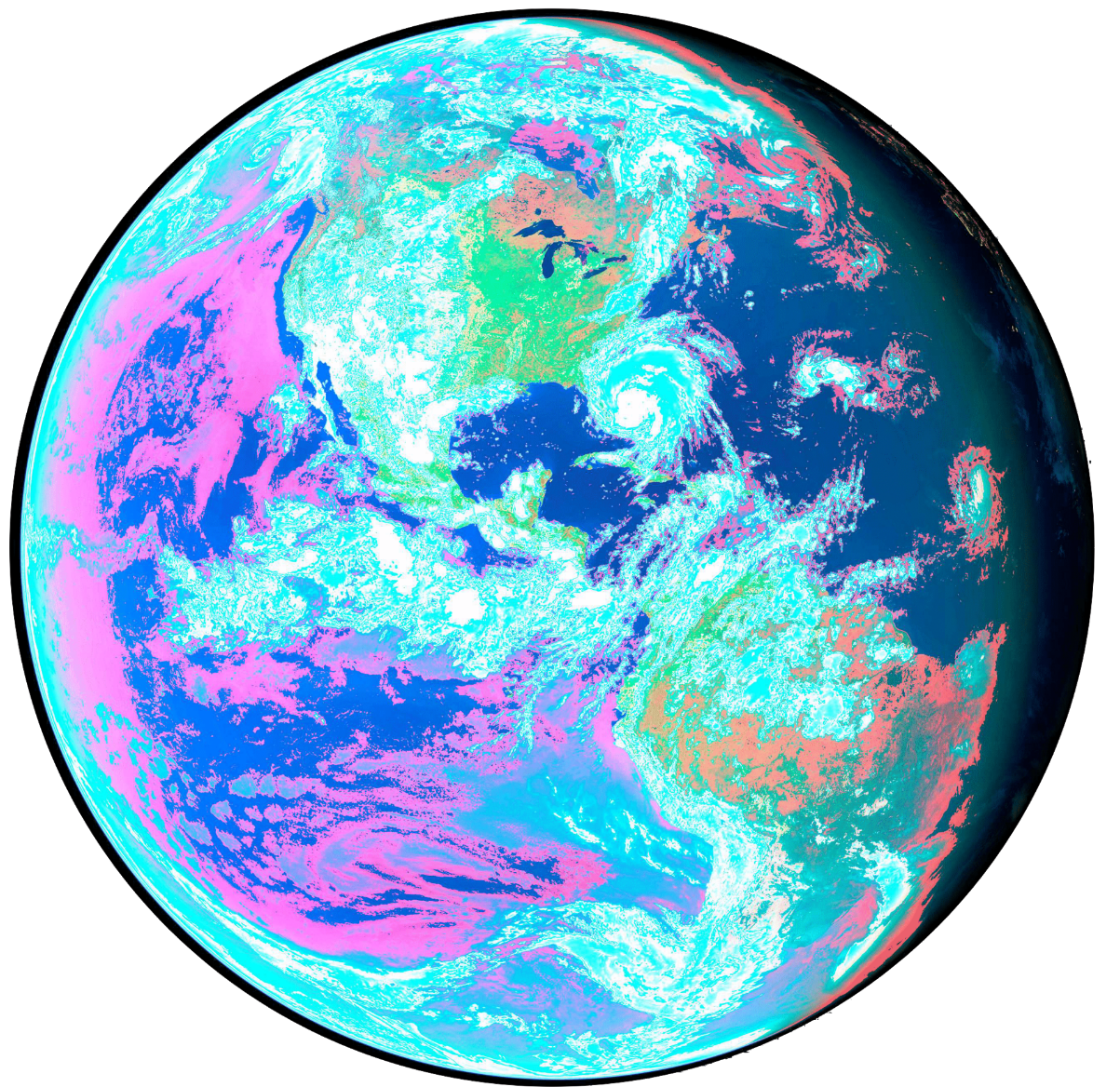 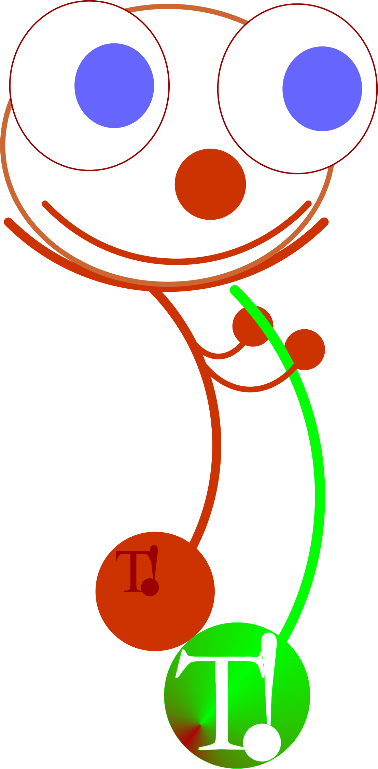 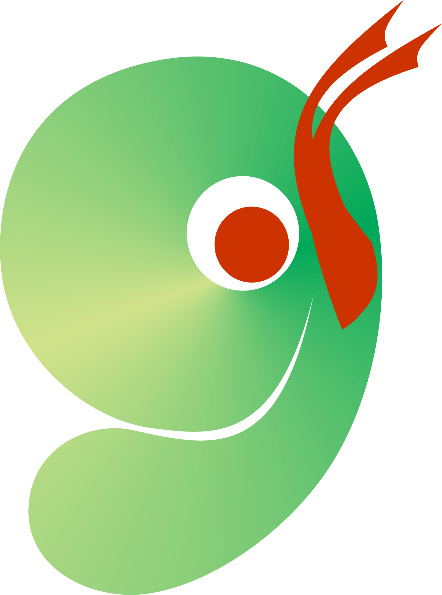 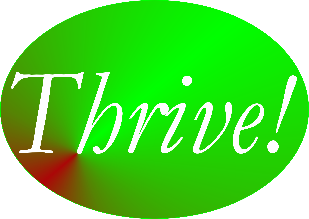 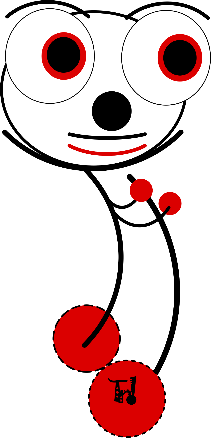 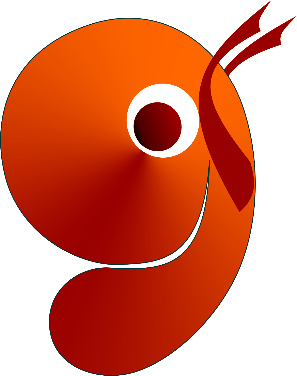 Tale Of Two Tomorrows …… By……….Gary “Chris” Christopherson……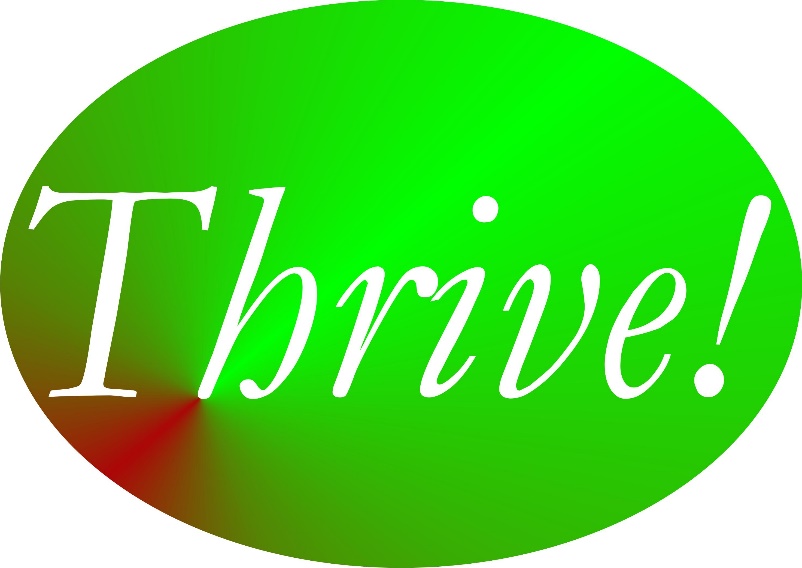 Copyright © 2017          Gary “Chris” ChristophersonChildrenThriveForever.org    ThriveEndeavor.org   GChris.com                  Nelson, Wisconsin                                    University Park,   All rights reserved.ISBN-10: 1542854733ISBN-13: 978-1542854733DedicationTo all the world’s children who move through life with bright eyes, caring smiles, excited voices, darting movement and blazing creativity. To all the world’s children, of any age, who question “why” and “why not”. May they inspire us! May they thrive! May they help us all thrive forever!CreativeCreative – Put two or more things together you have never done and it works well.Super Creative – Put two or more things together nobody has ever done and it works well.T!®, Thrive! ®, Thrive! Endeavor®, All Thrive Forever®, What will you do?®Registered trademarks of Gary A. Christopherson. Public advocacy to promote awareness of the need for positive and integrative decision-making in the fields of public policy, public administration, healthcare and healthcare reform for the purpose of creating and sustaining positive change and a better, thriving future for communities on the local, state, regional and national levels.Thrive or Not to Thrive Book’s Key CharactersAngel, a WhimseyAngel, a key character in this book, has own book – Angel – Thriving Creator of Artful Things, and is a key character in T!rrific [terrific] -What will you do to thrive? Angel is the most creative, artful and caring Whimsey and a leader of Whimseys. Angel is color vibrant green.Wily, a WhimseyWily, a key character in this book and in Angel – Thriving Creator of Artful Things. Wily is also a Whimsey and is Angel’s sibling. Wily has always been mischievous (color red) but has changed to become very selfish, very destructive, and is now color burnt orange.T!rrific, a good space and time travelerT!rrific, a key character in this book, also has own book – T!rrific [terrific] -What will you do to thrive? T!rrific is good, moves through space and time, and travels the universe helping Whimsey and all other worlds thrive forever.T!rrible, an evil space and time travelerT!rrible, a key character in this book, is T!rrific’s evil opposite. T!rrible is destructive, moves through space and time, and travels the universe stopping Whimsey and all other worlds from thriving.Thrive!To learn more about building and achieving a thriving future for you, your family and friends, your community and the world and about the role of Thrive! Endeavor, go to ChildrenThriveForever.org or ThriveEndeavor.org .ContentsBook 1Thriving Future – Terrific Tomorrow Created by Angel and T!rrificBook 2Selfish Future – Terrible Tomorrow Created by Wily and T!rrible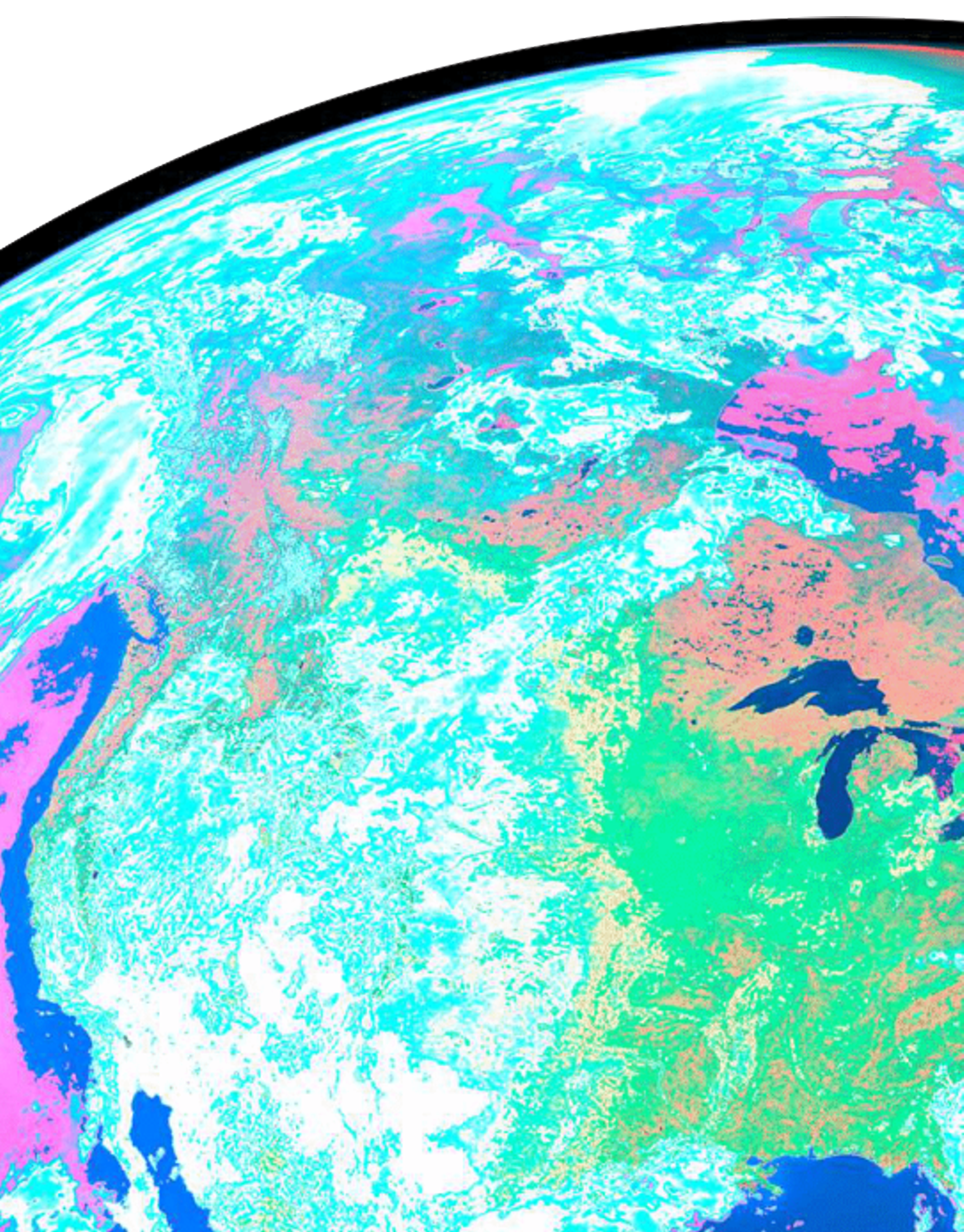 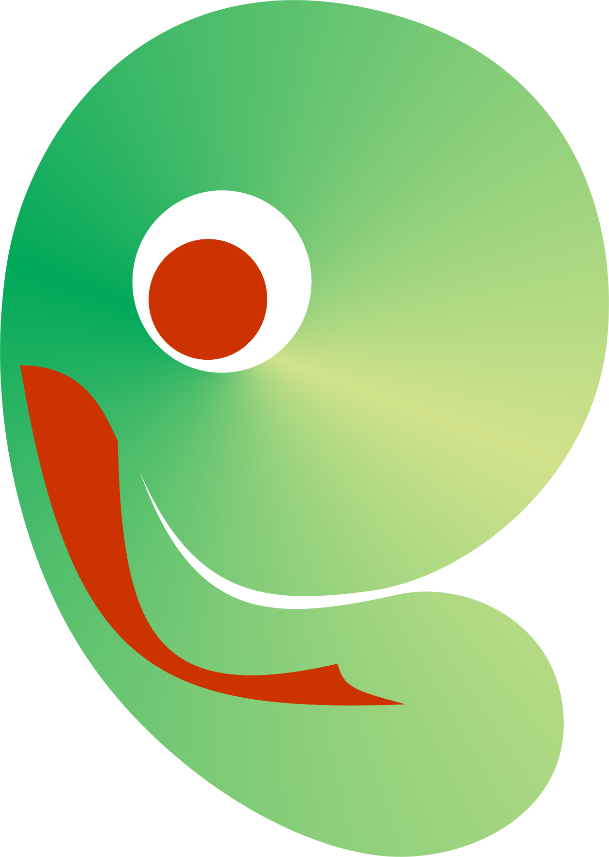 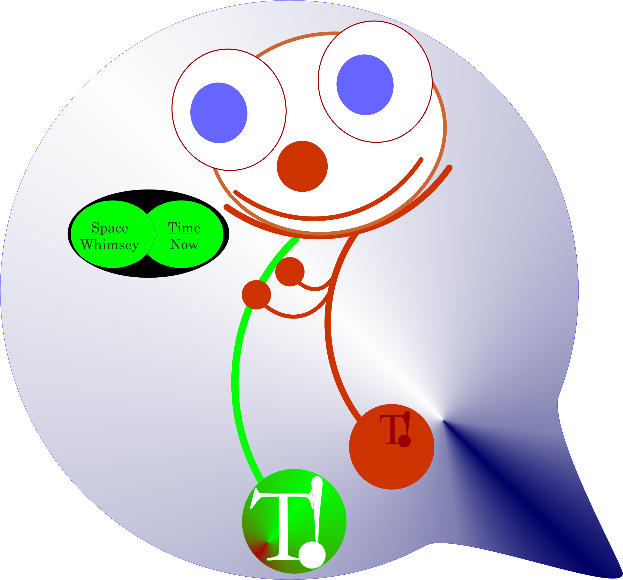 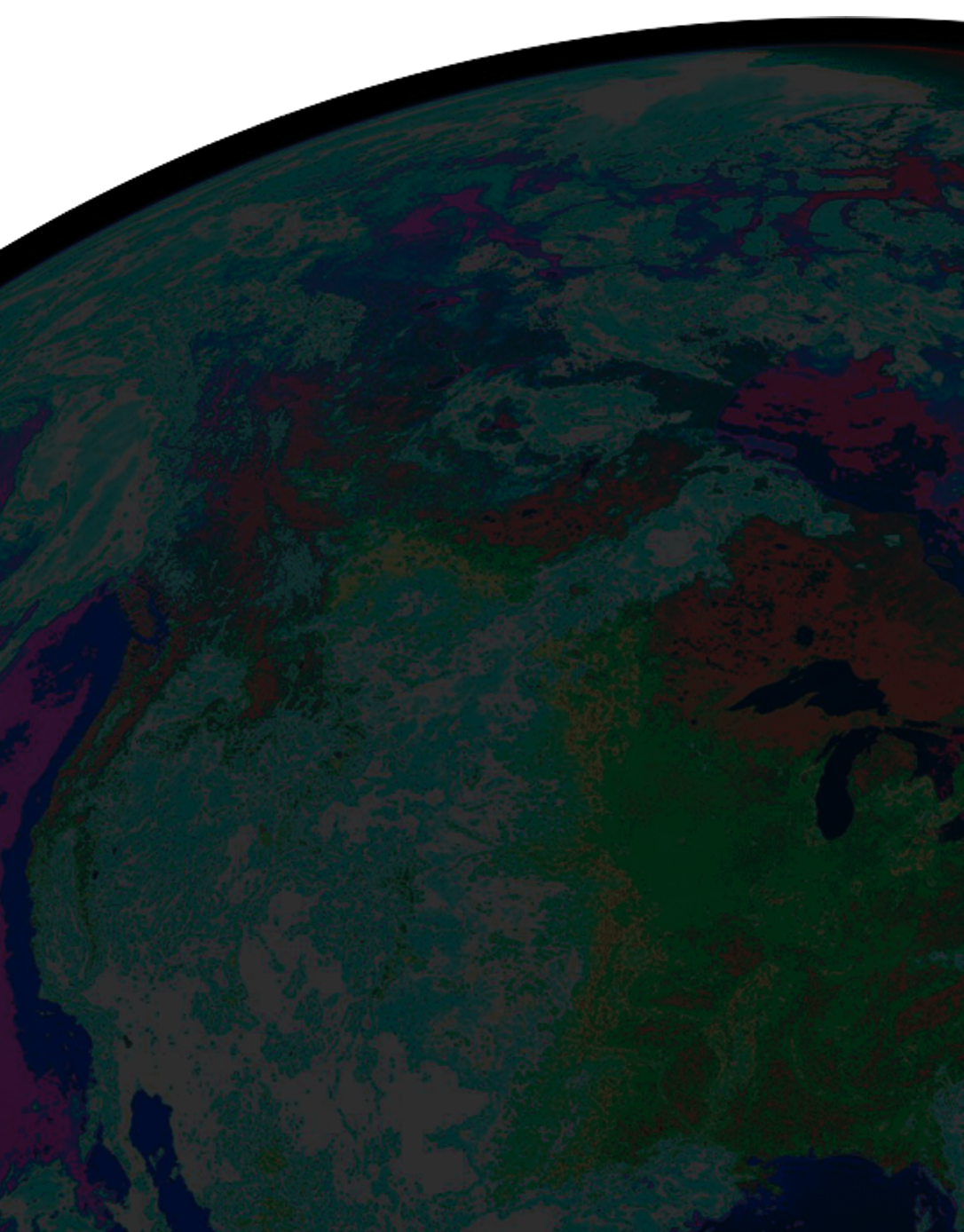 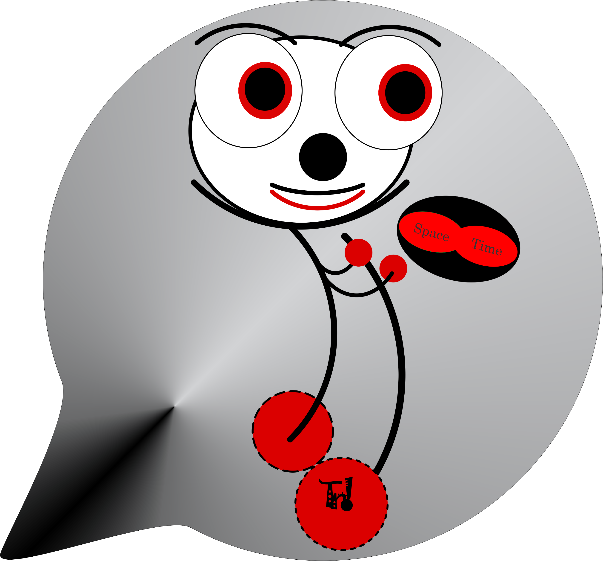 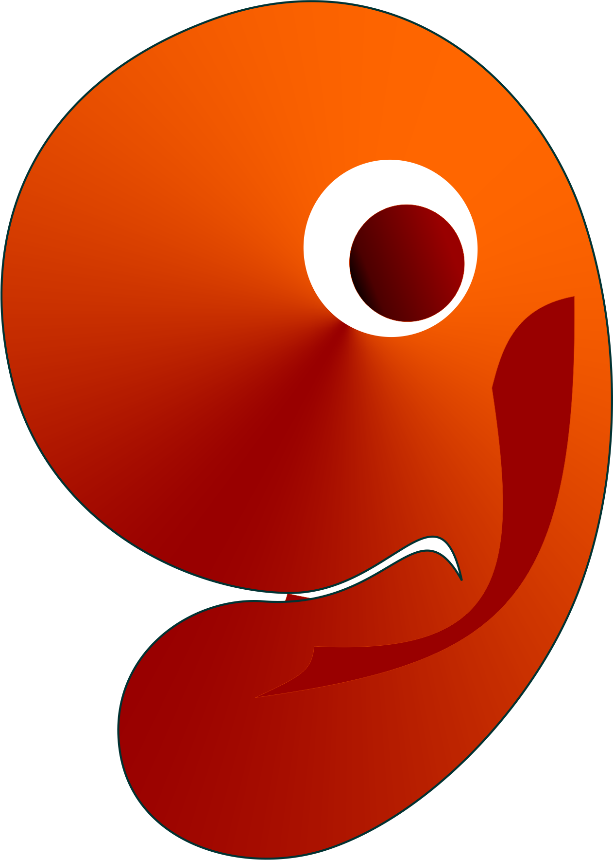 Book 1Thriving Future – Terrific Tomorrow Created by Angel and T!rrificThrive Or Not To Thrive?That Is The Question!Tale Of Two Tomorrows …… By……….Gary “Chris” Christopherson  ……..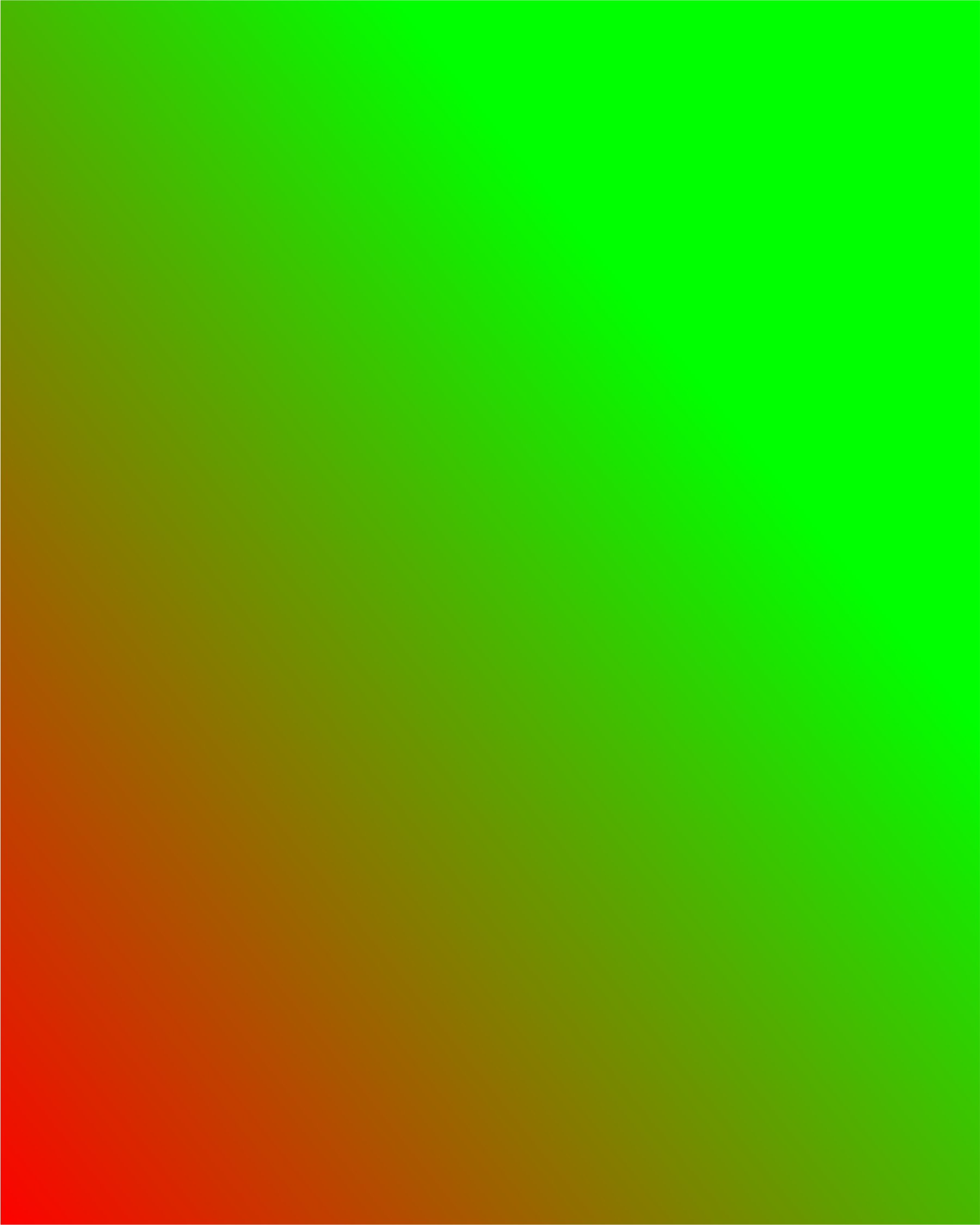 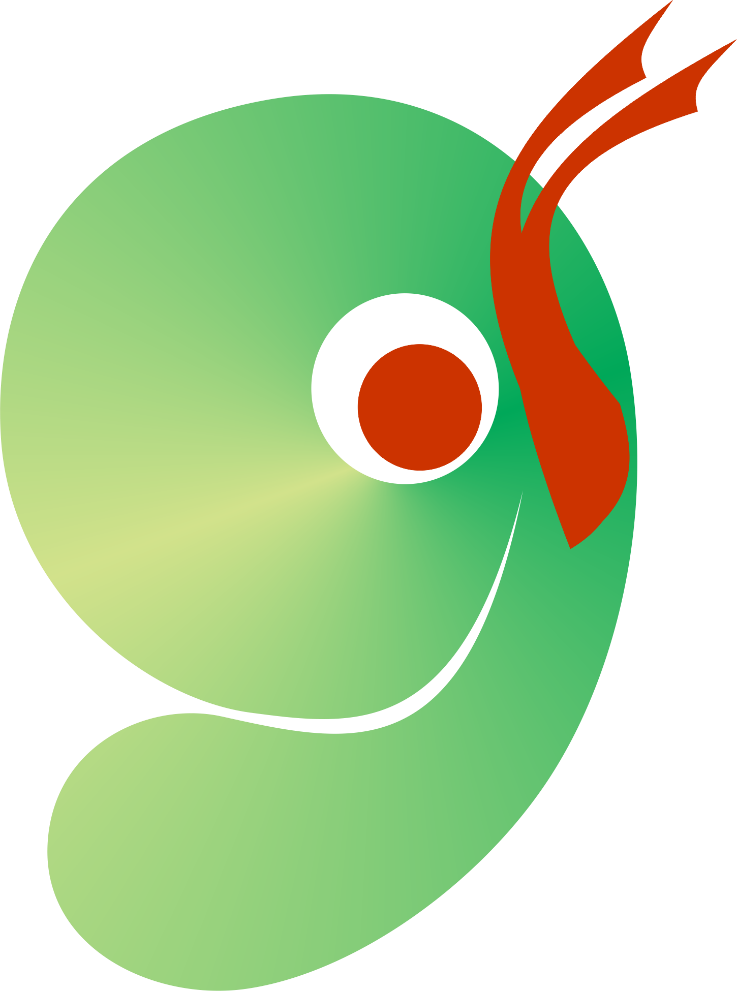 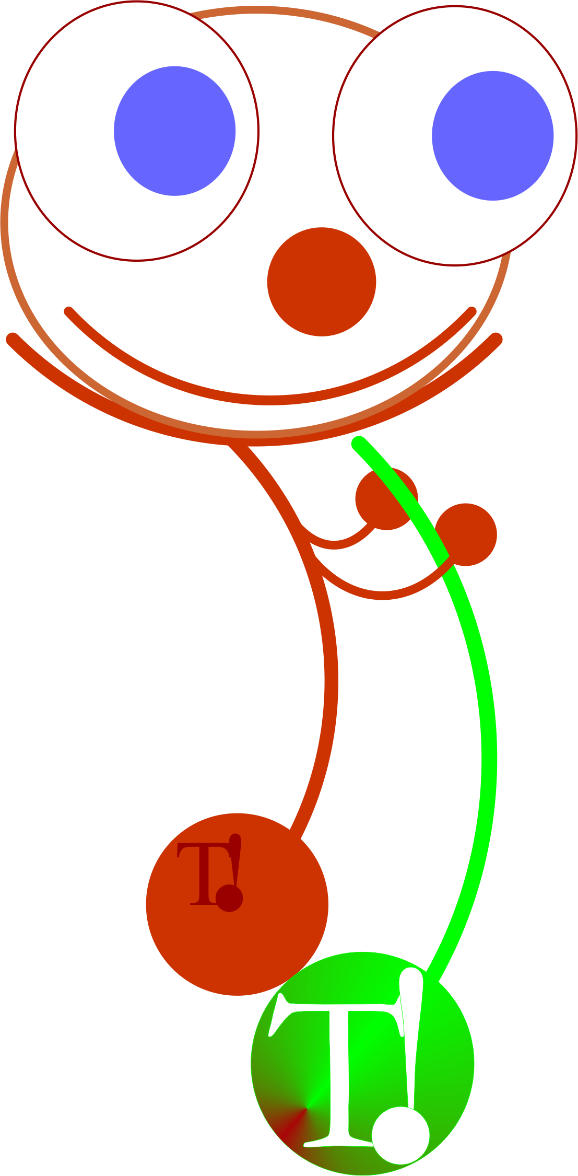 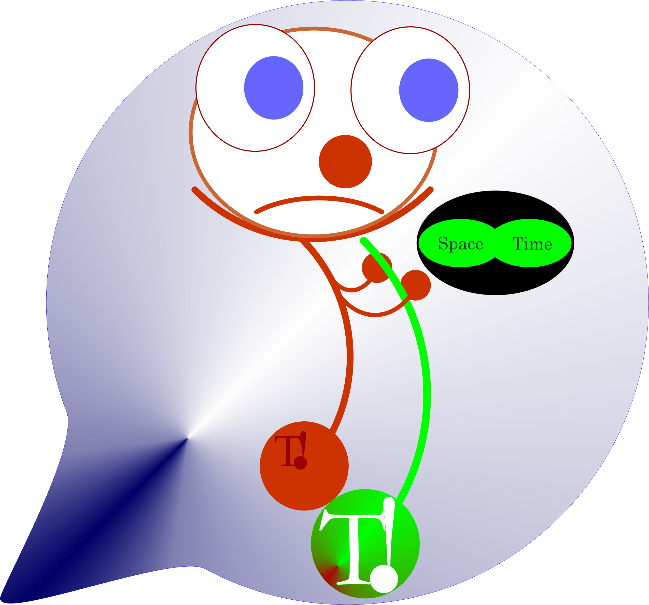 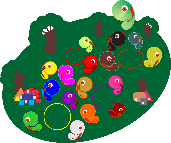 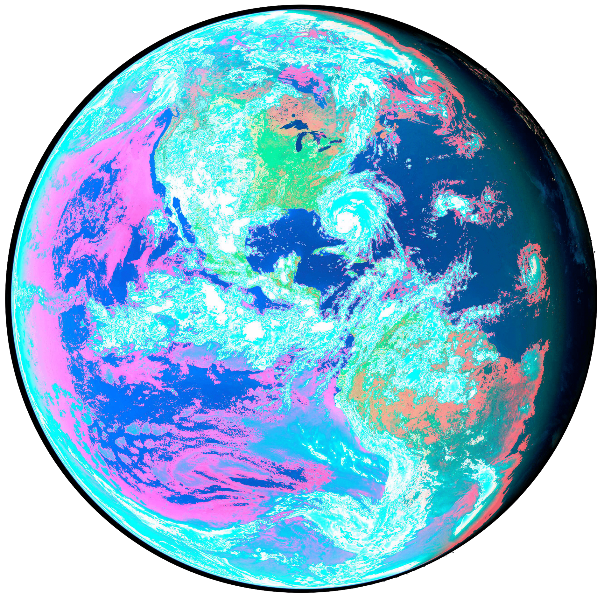 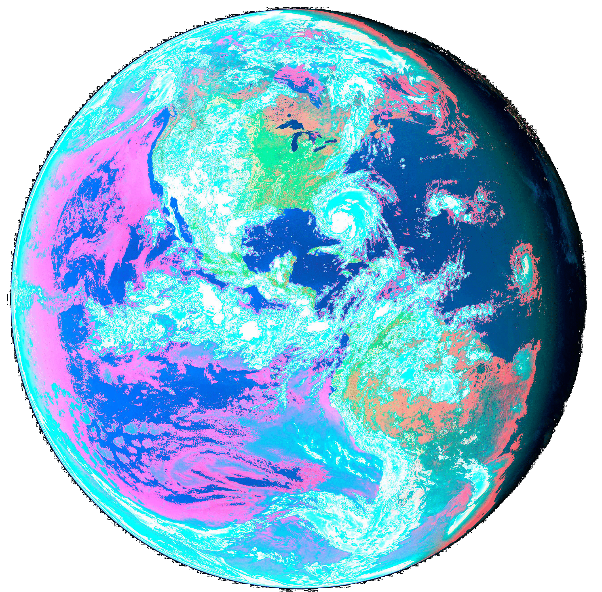 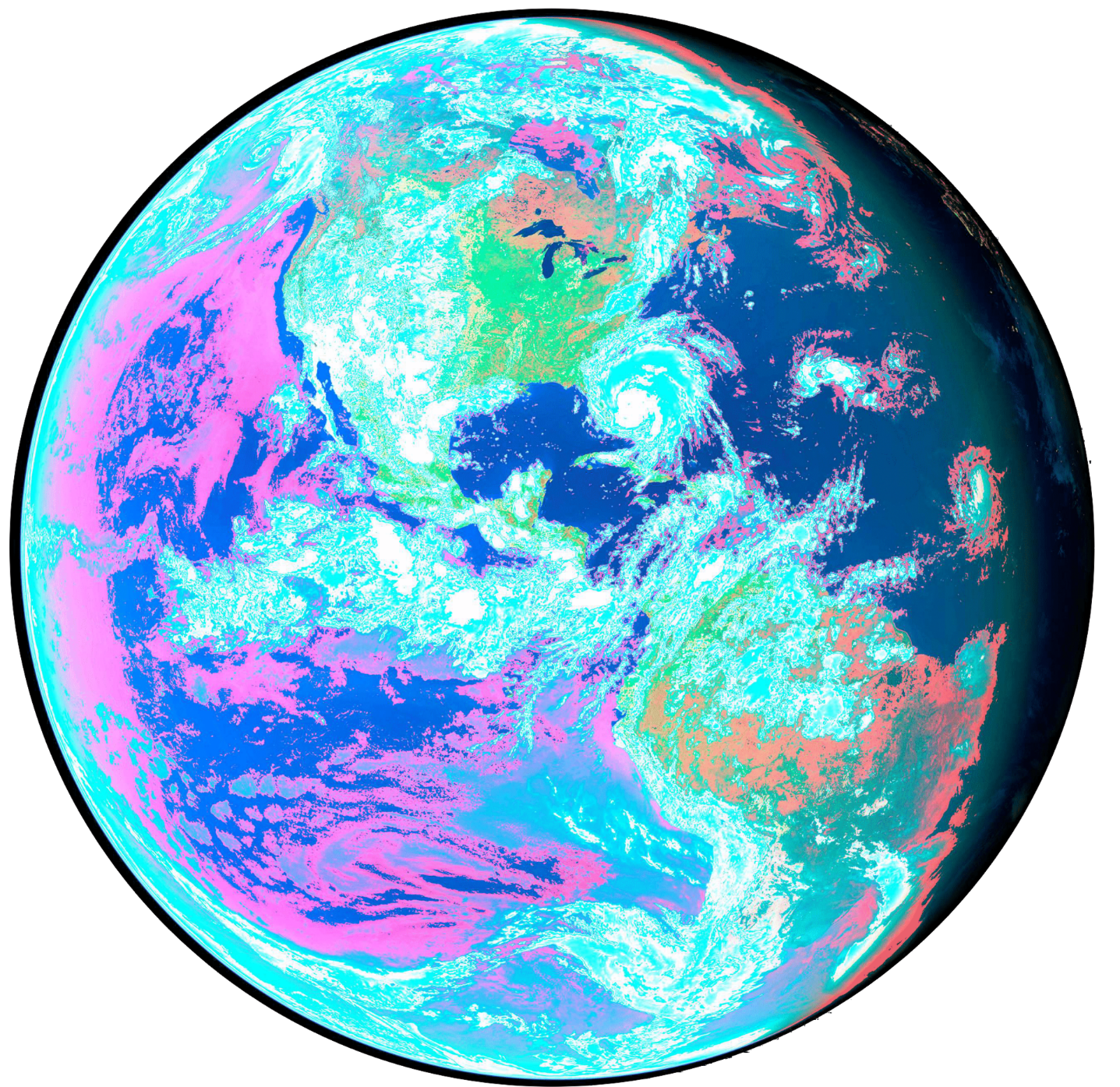 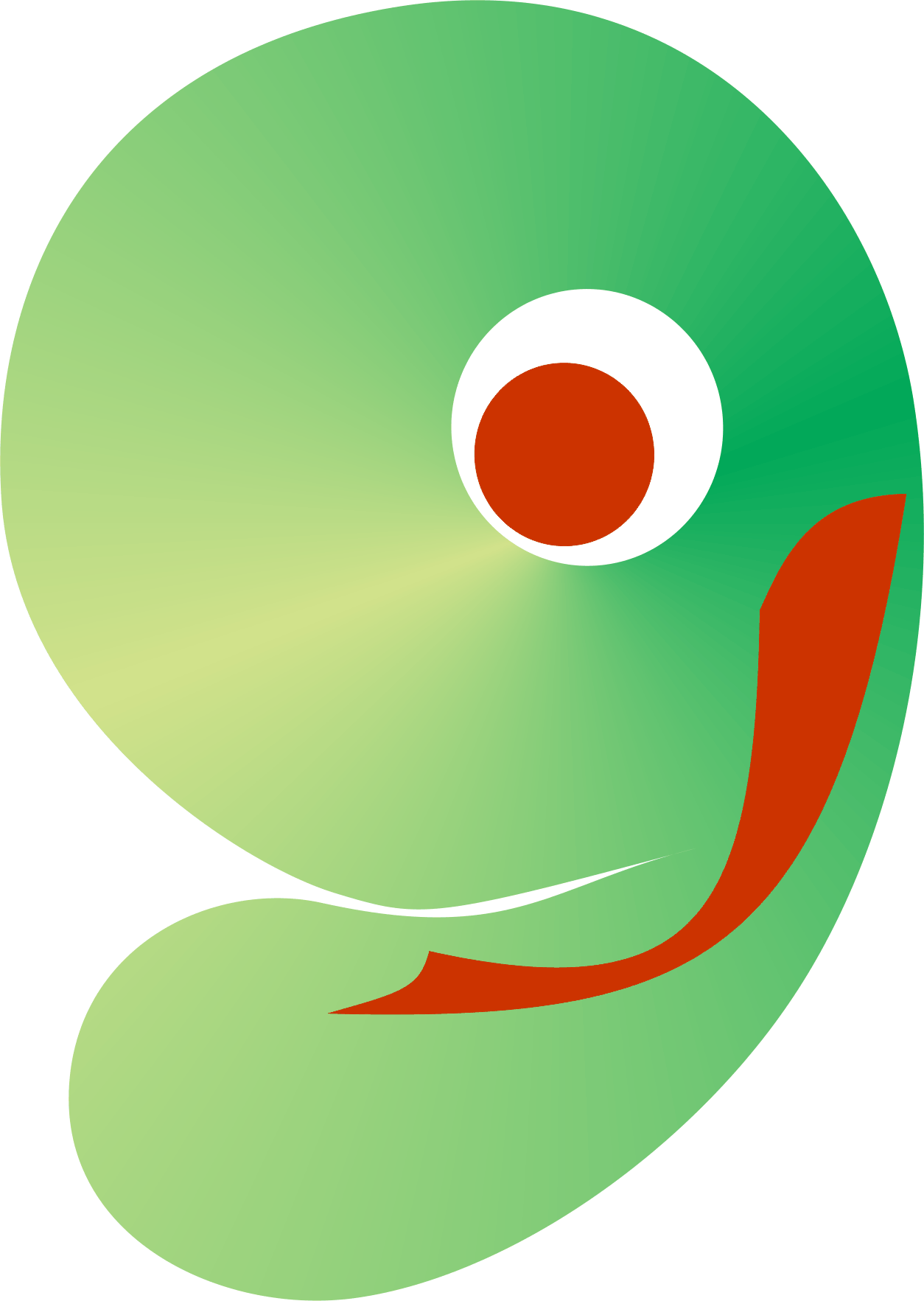 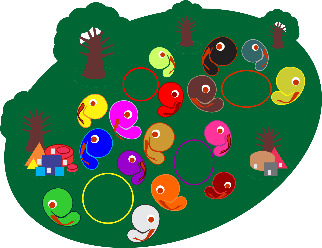 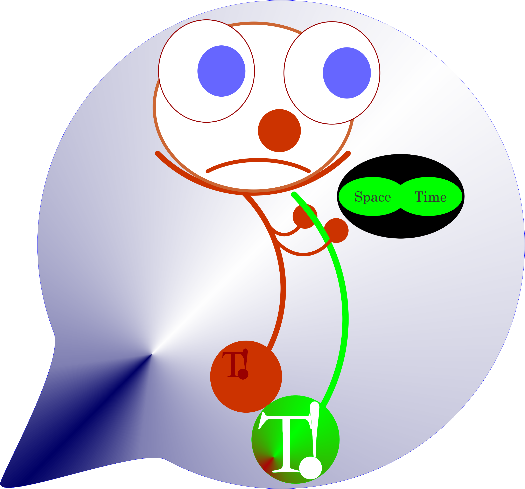 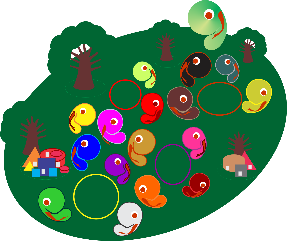 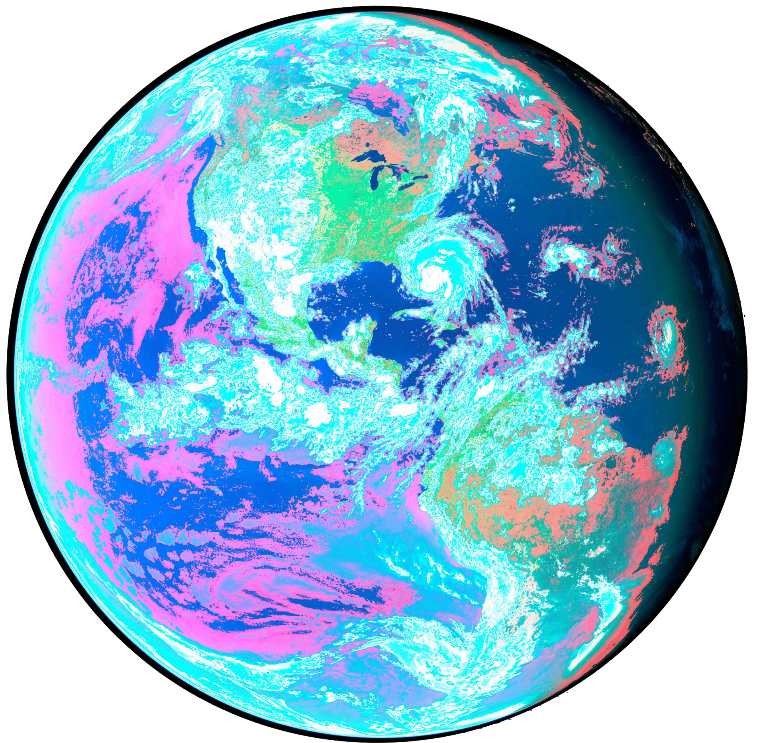 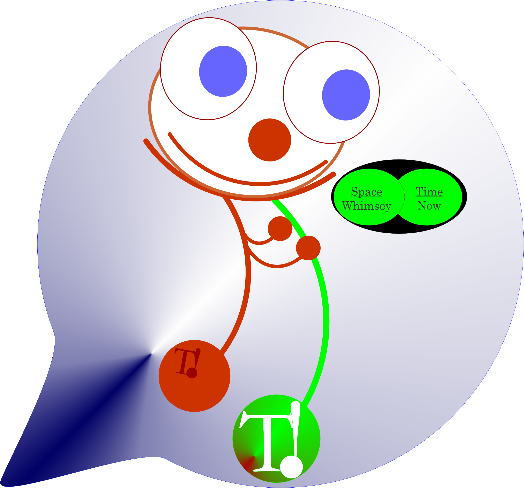 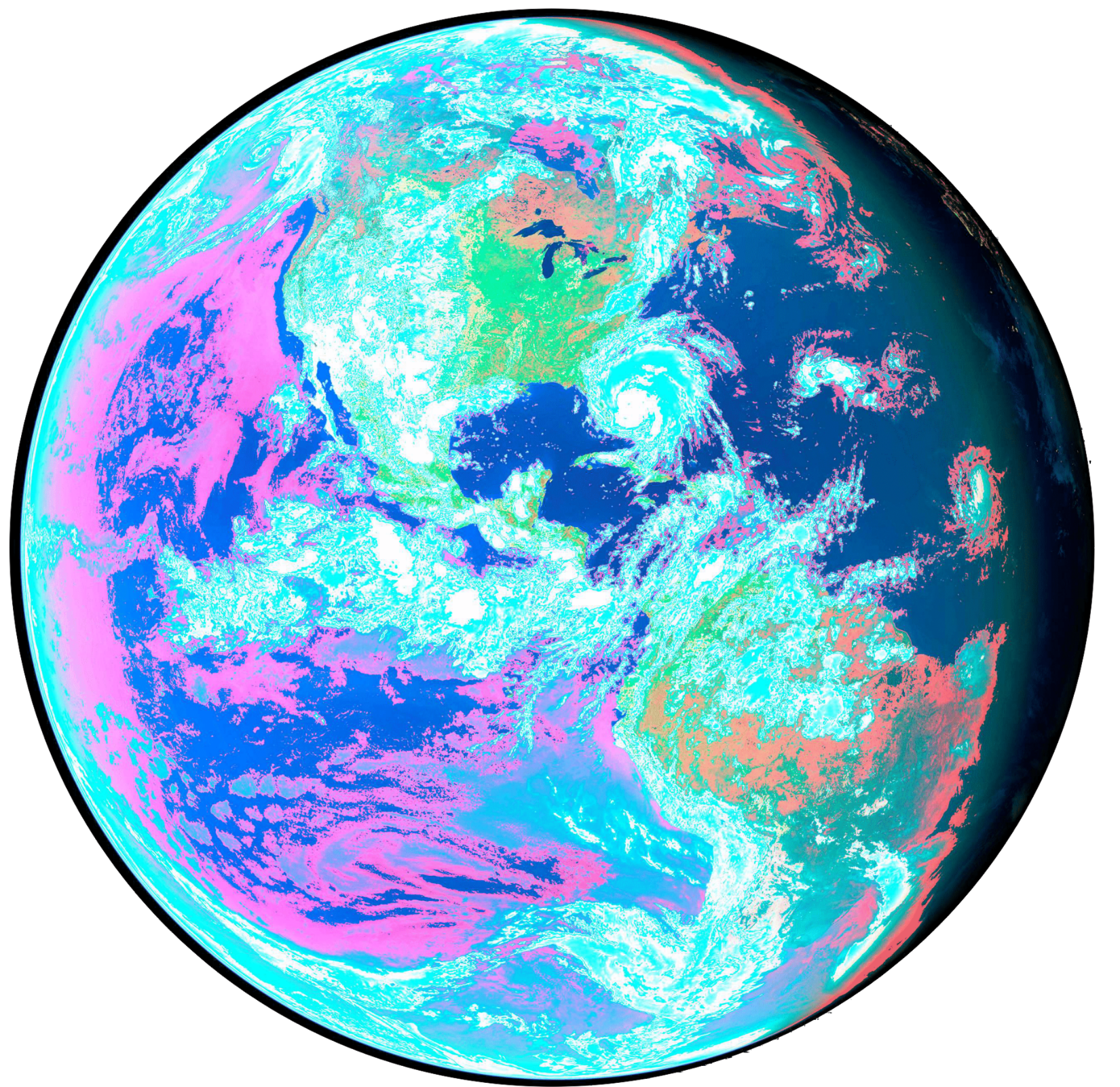 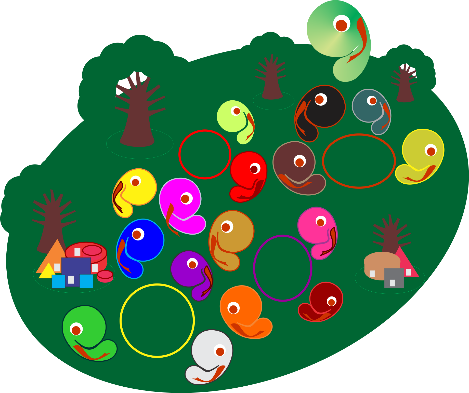 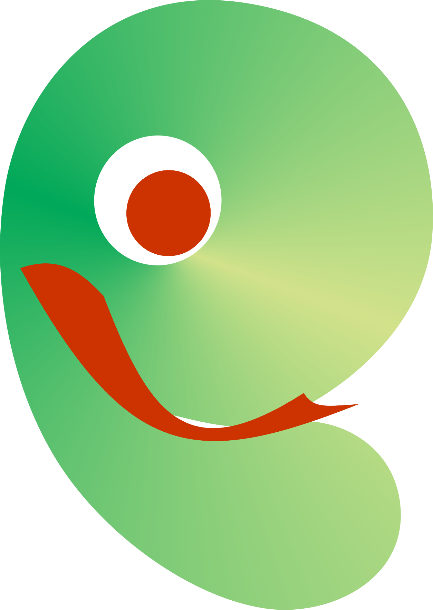 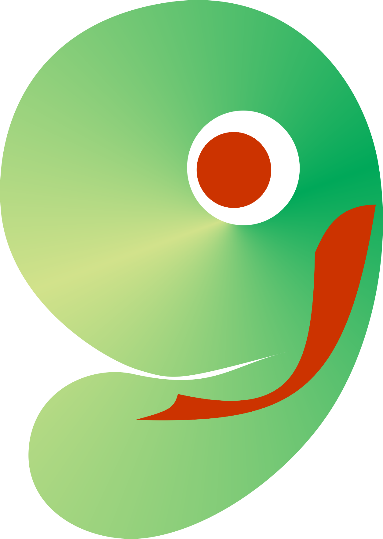 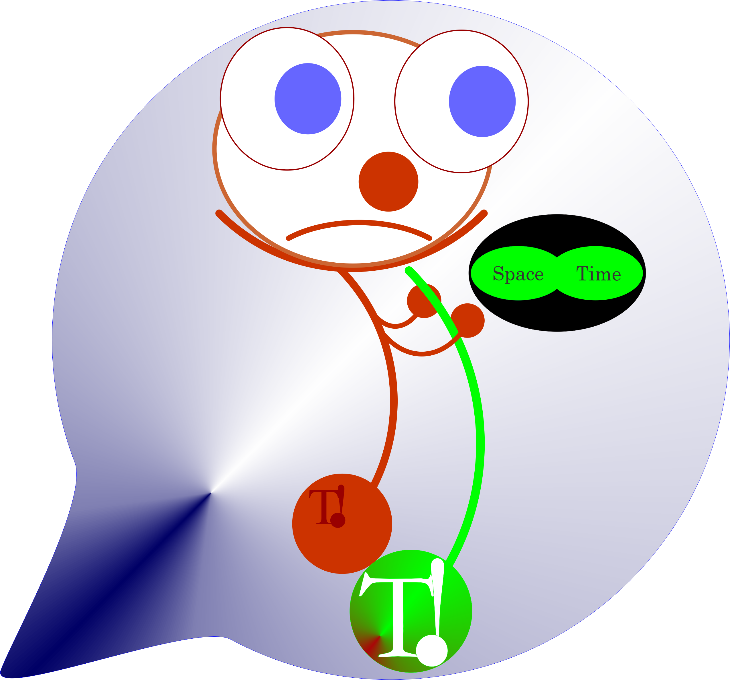 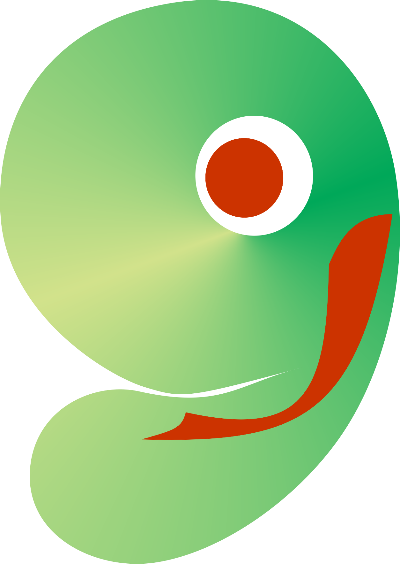 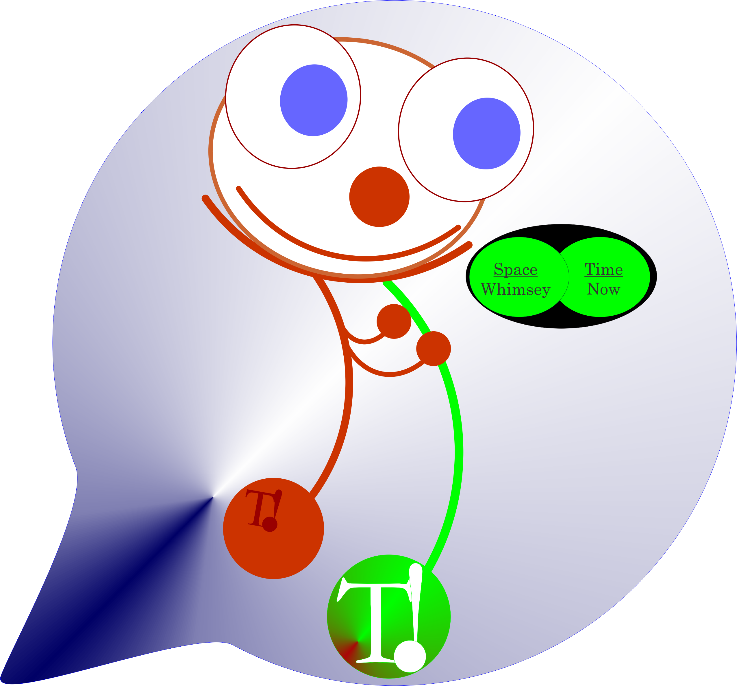 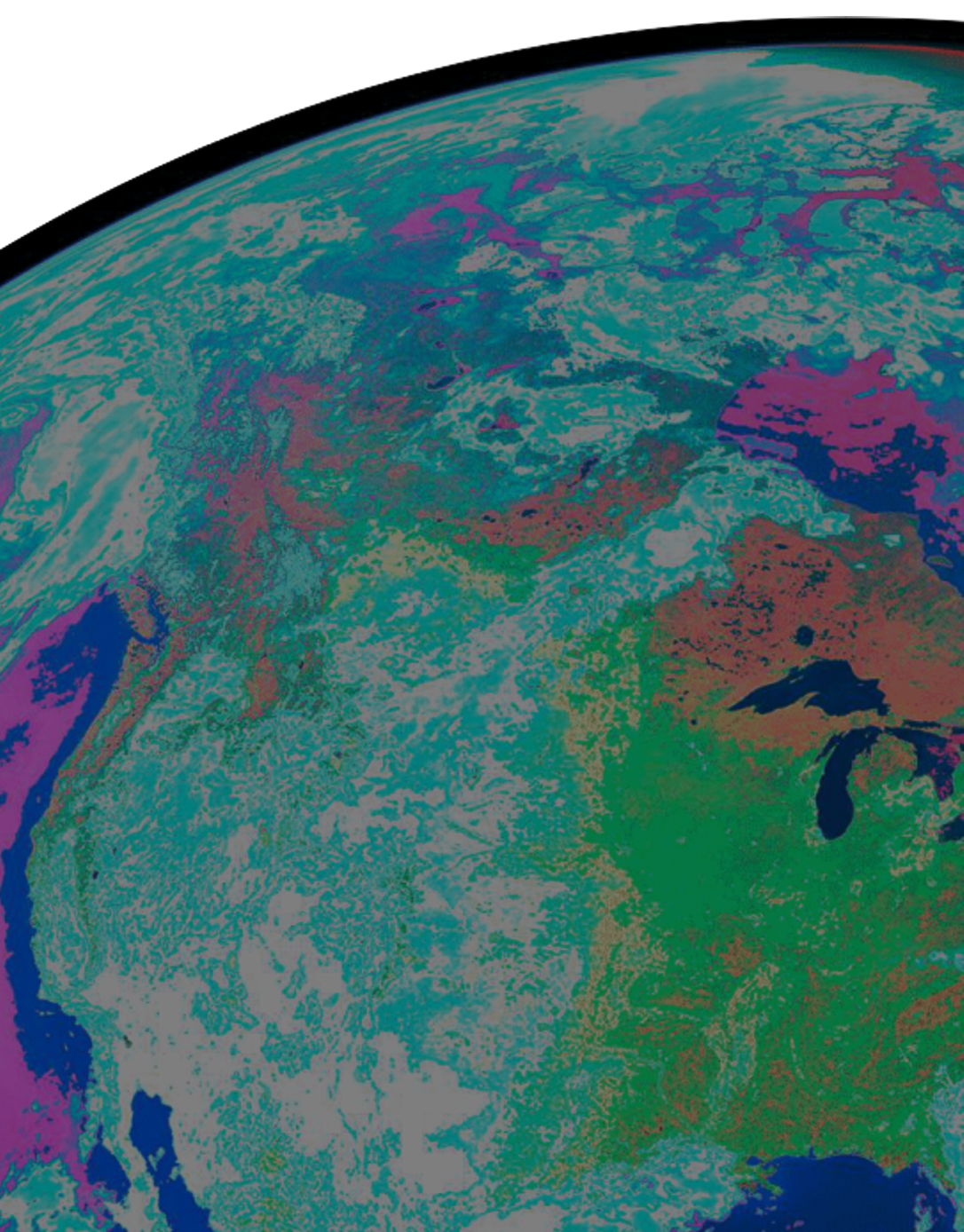 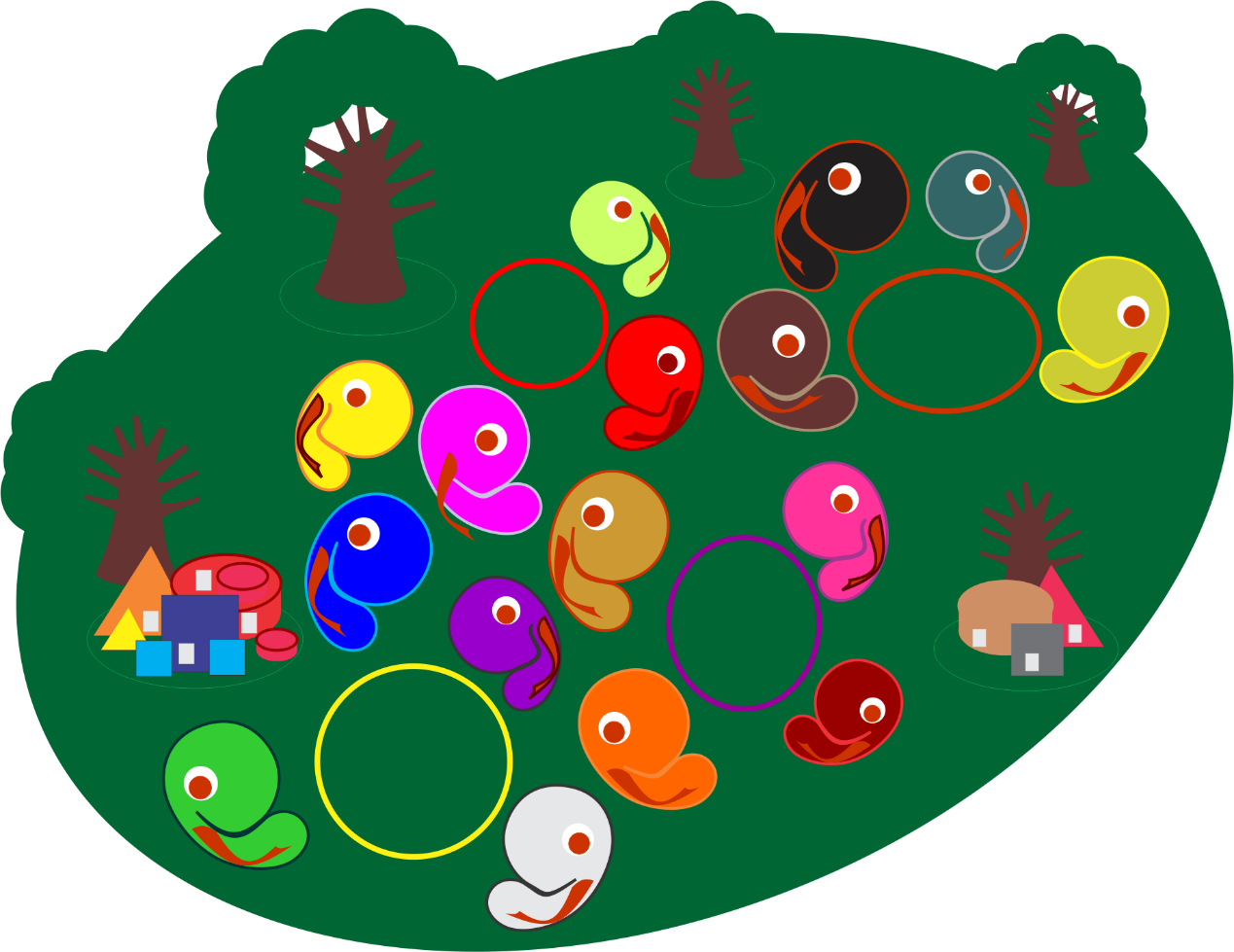 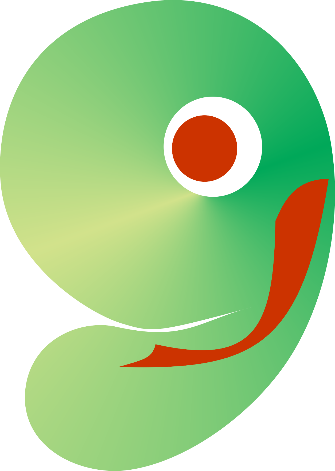 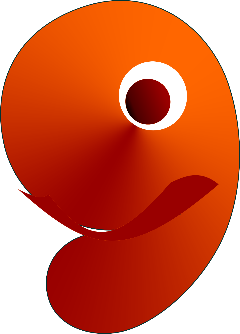 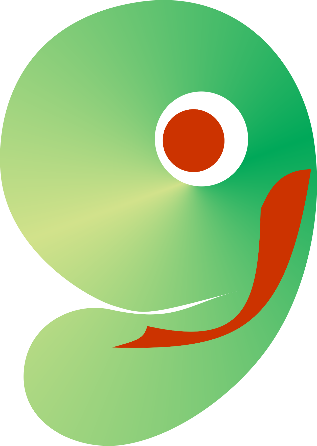 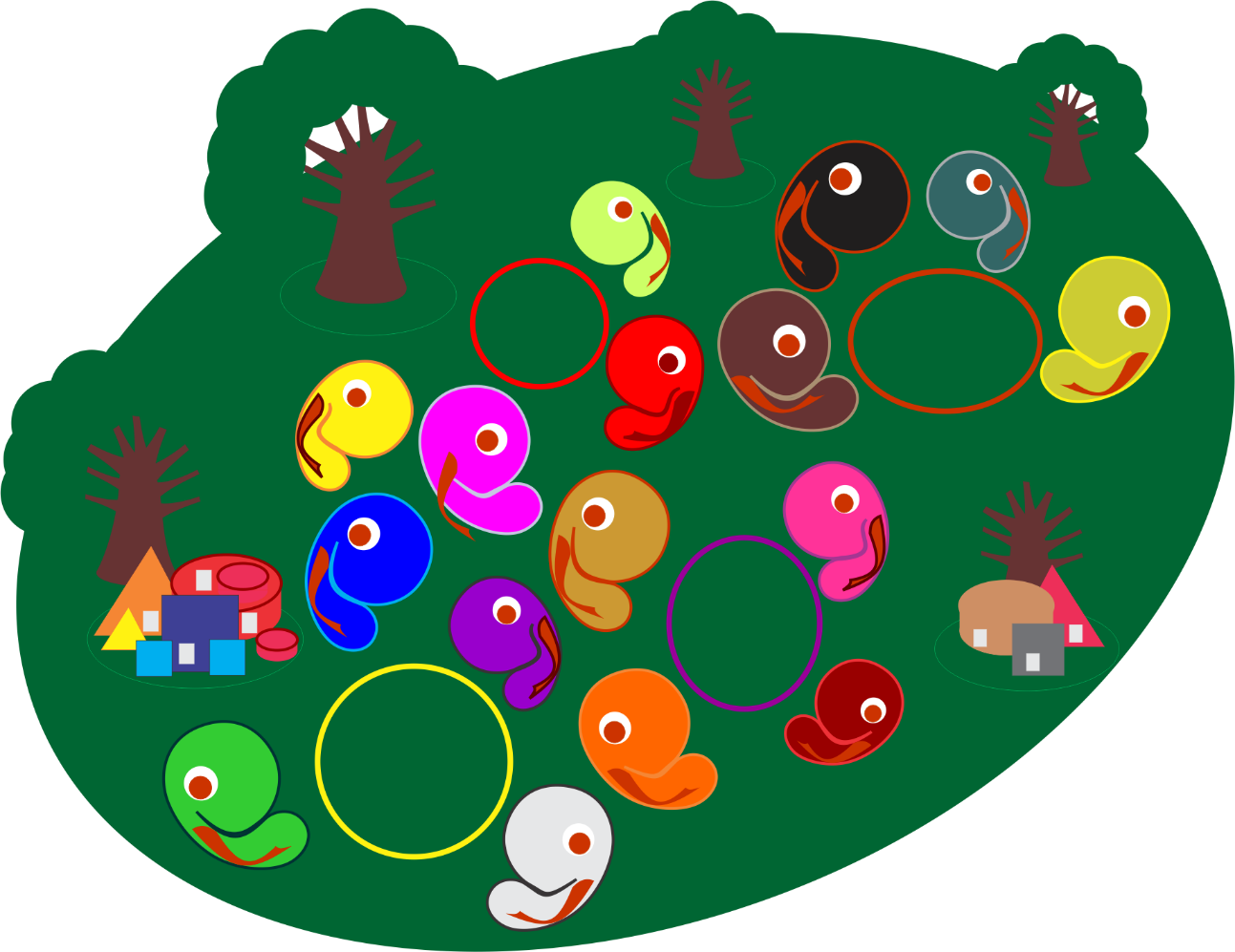 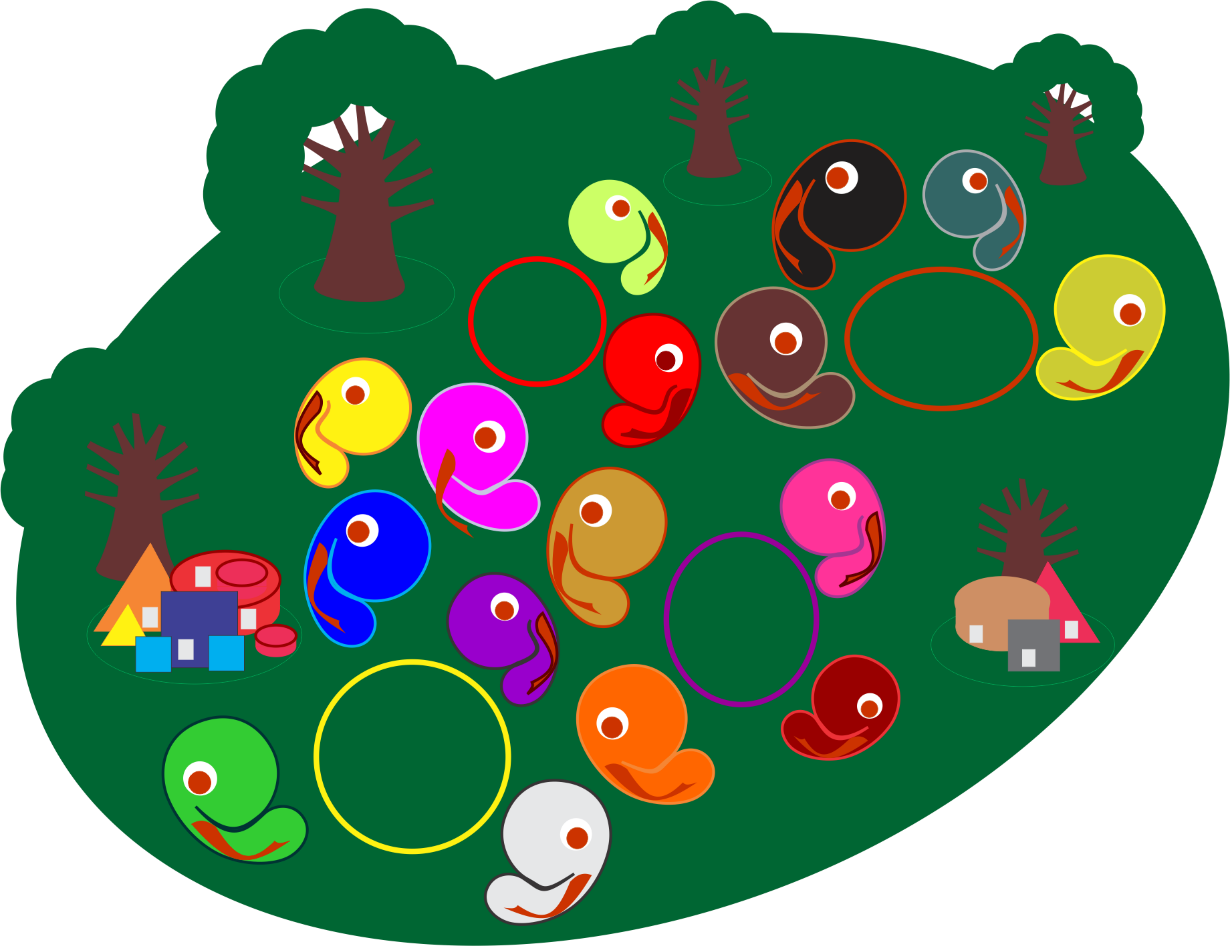 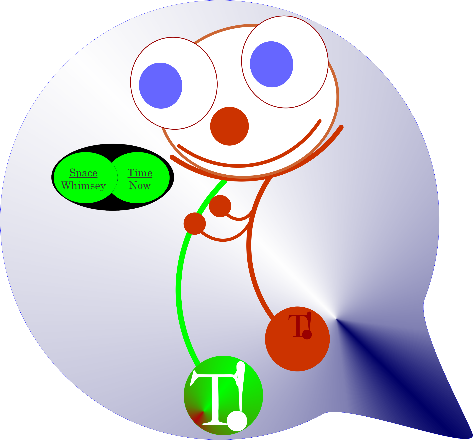 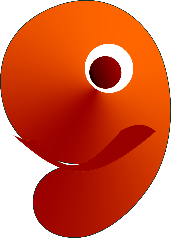 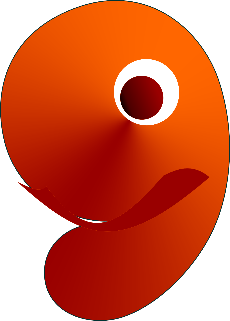 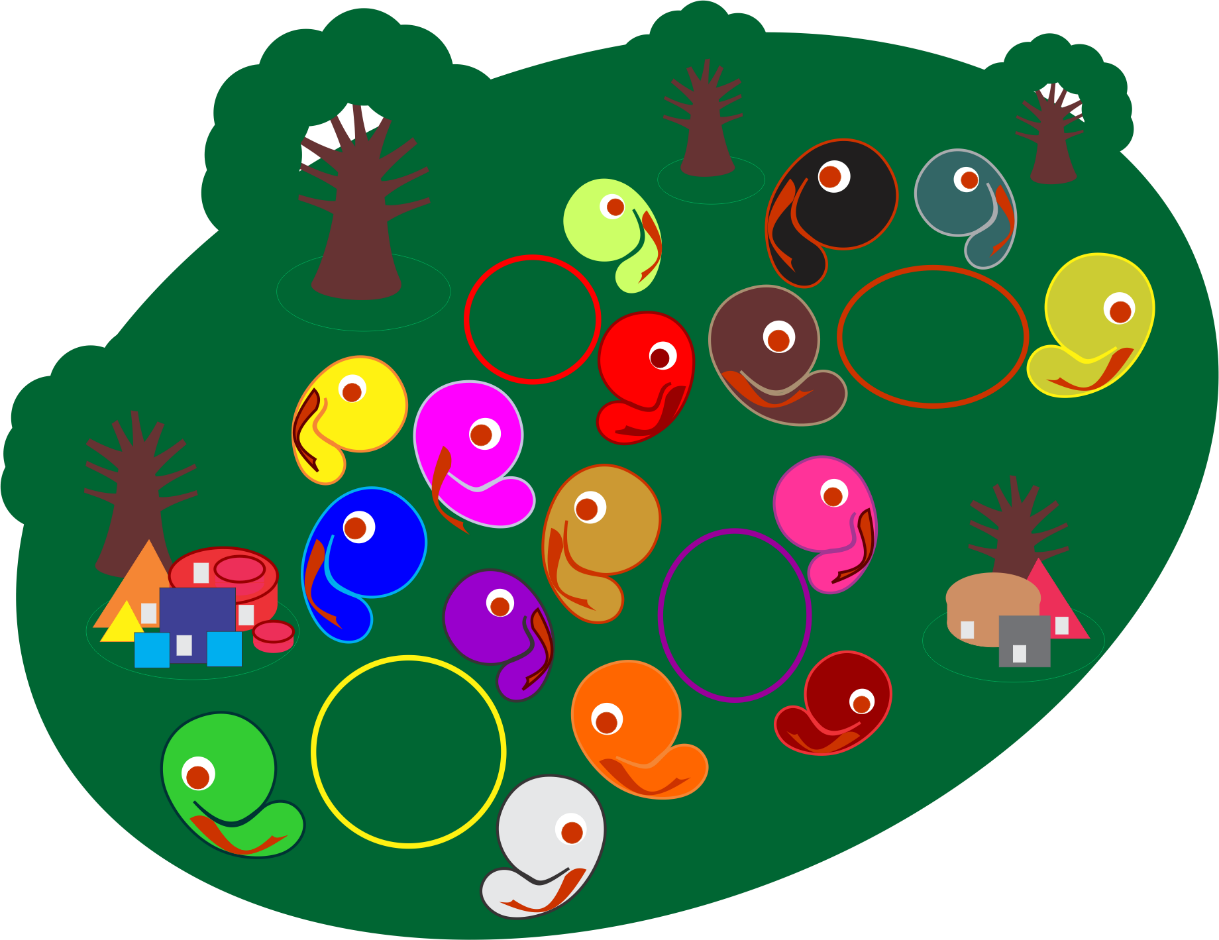 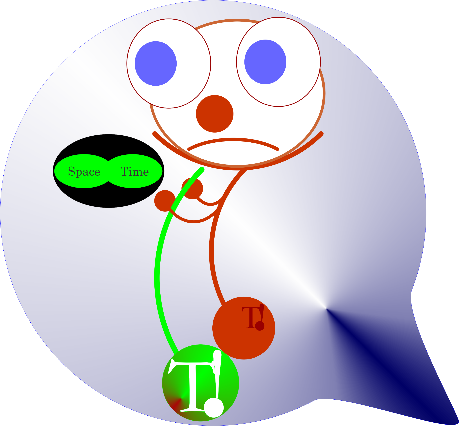 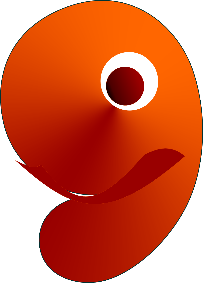 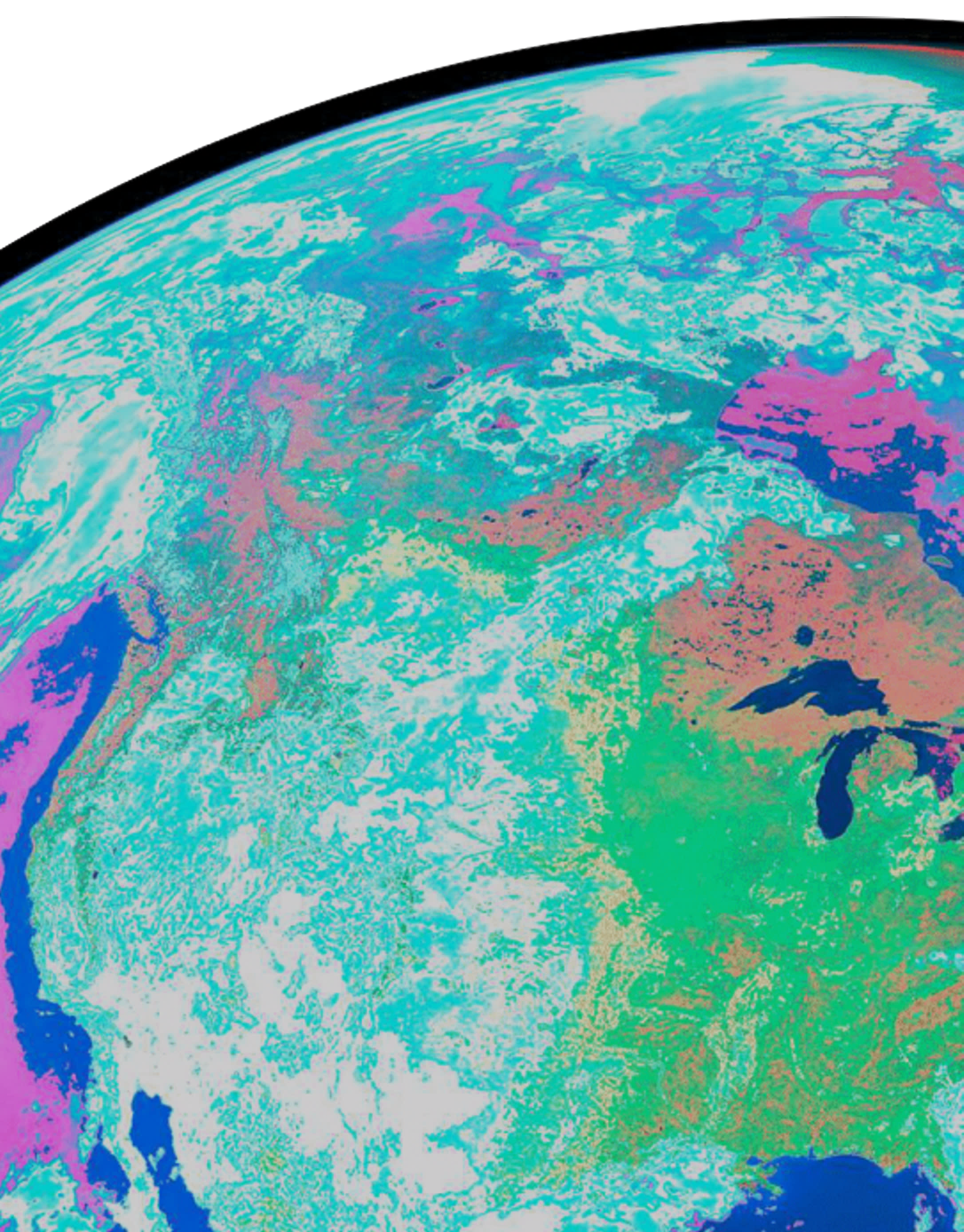 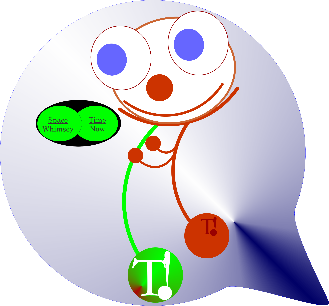 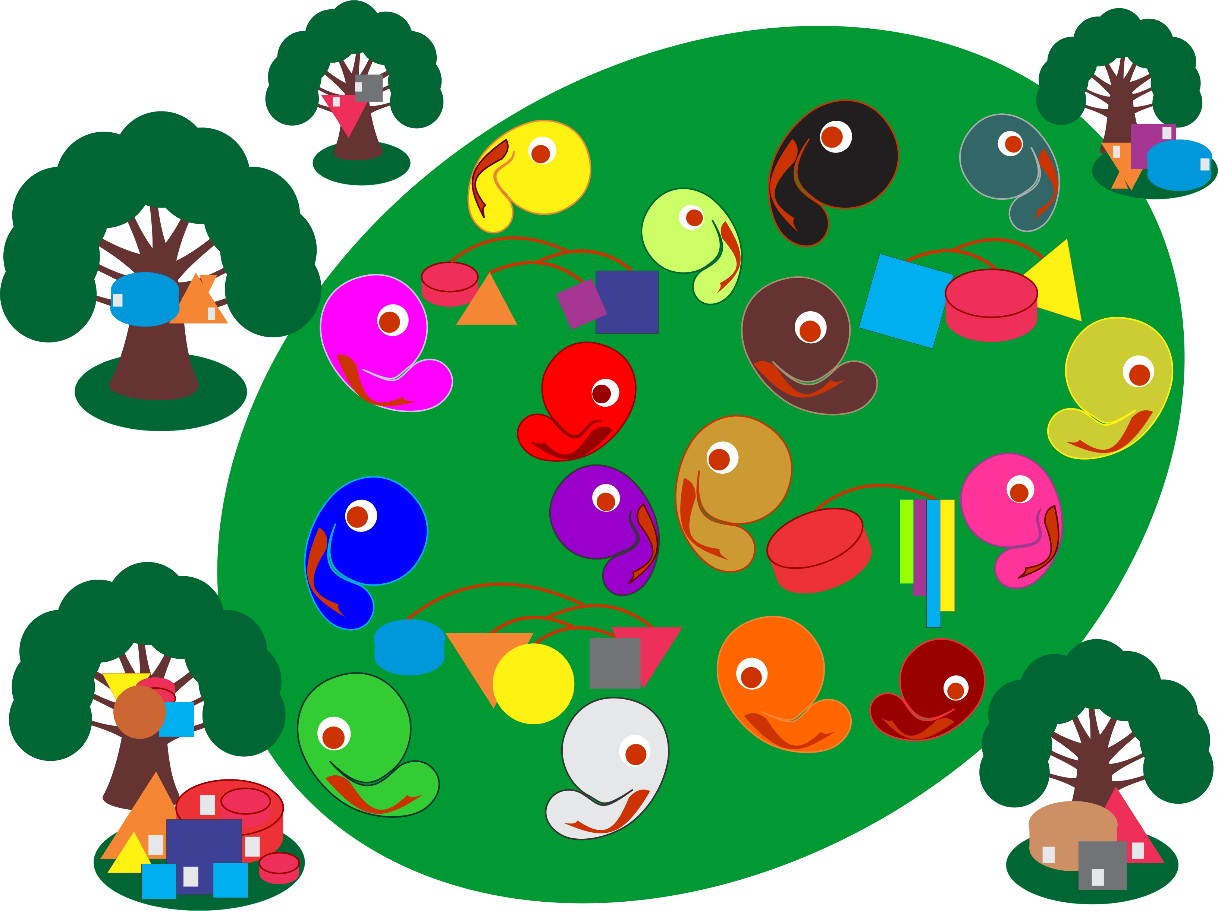 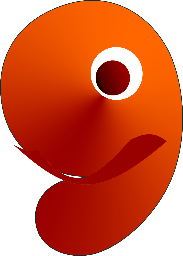 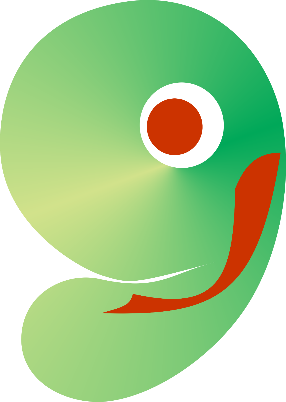 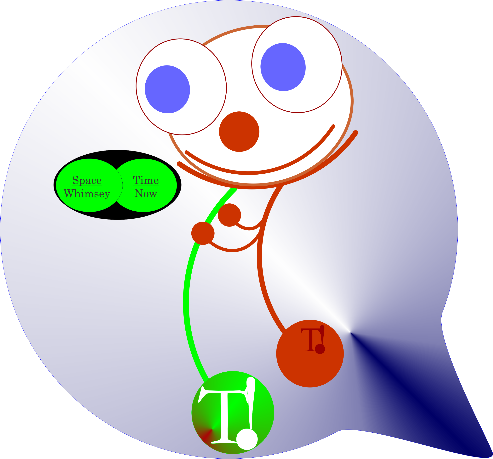 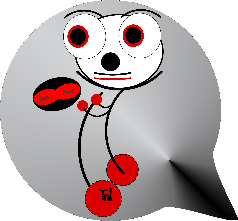 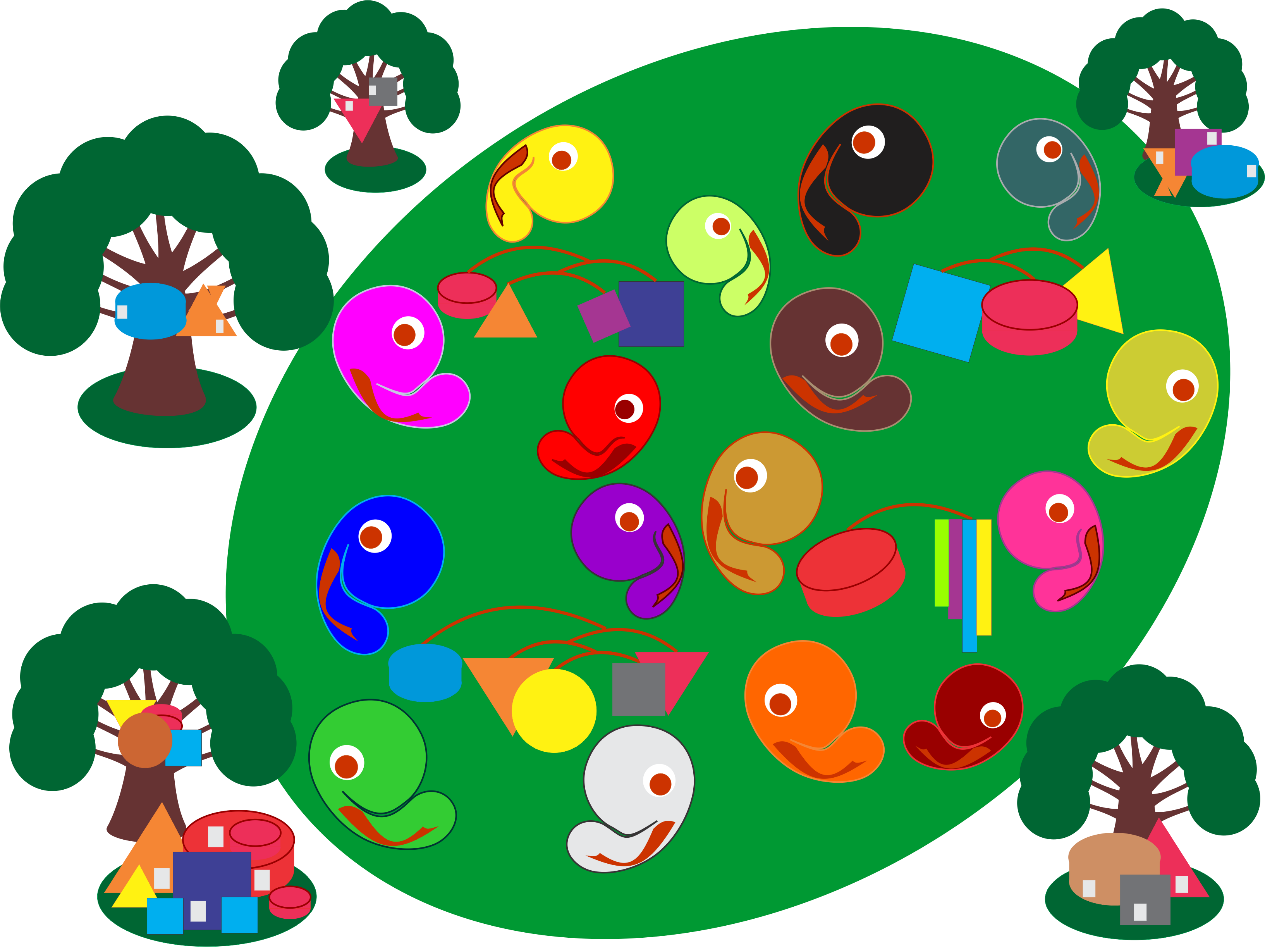 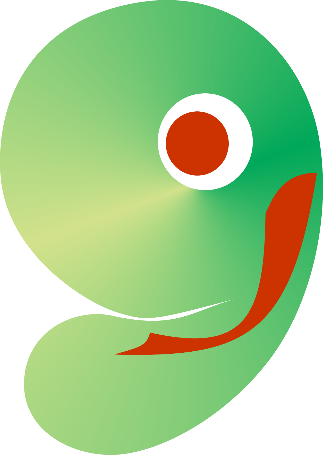 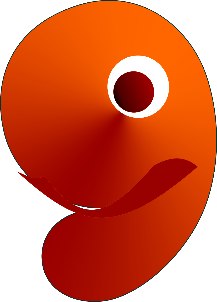 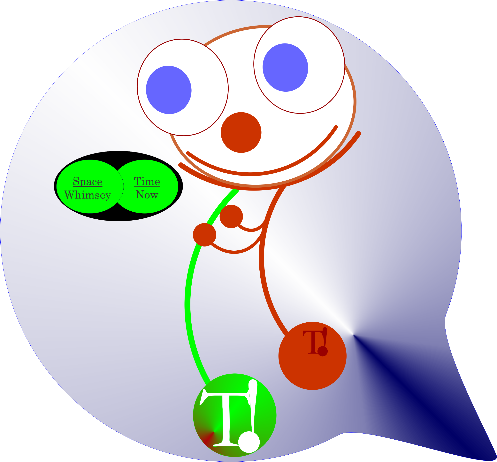 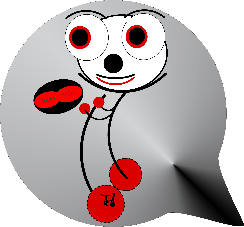 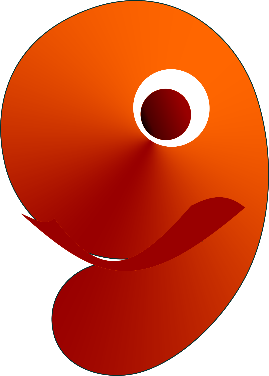 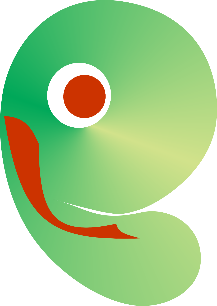 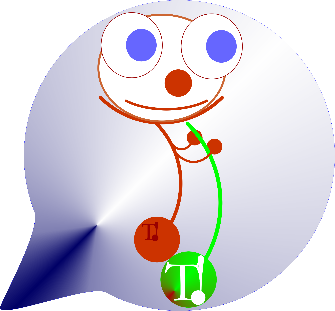 -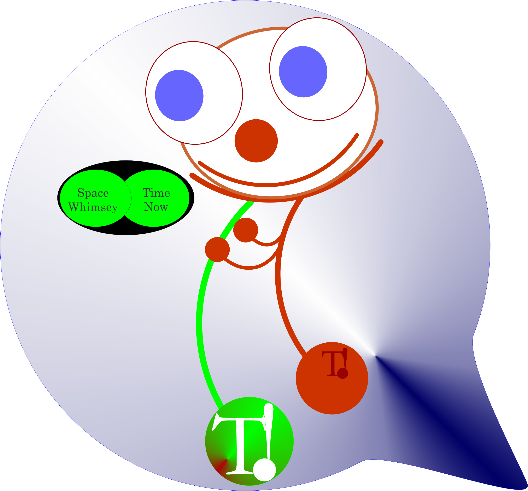 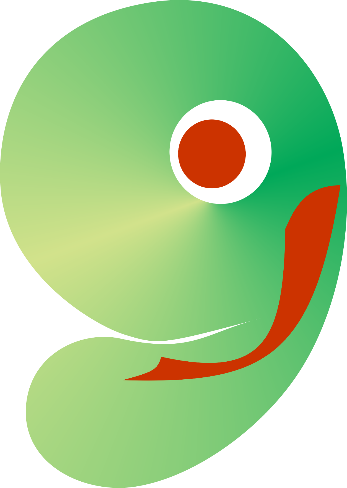 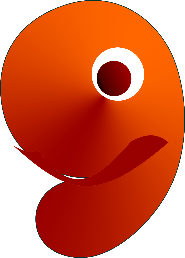 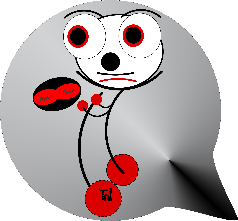 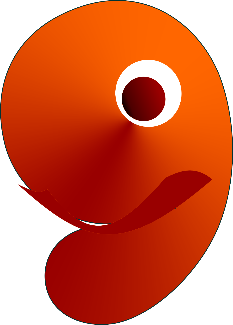 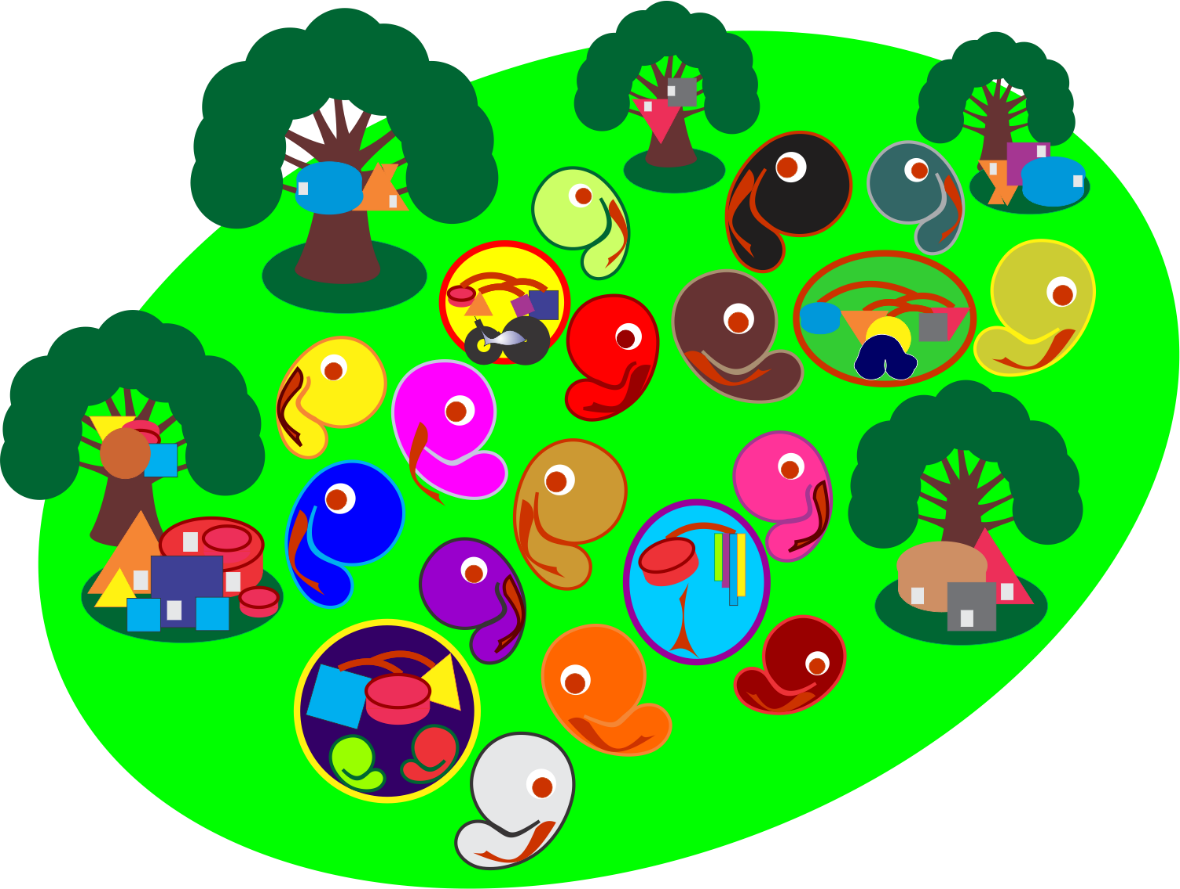 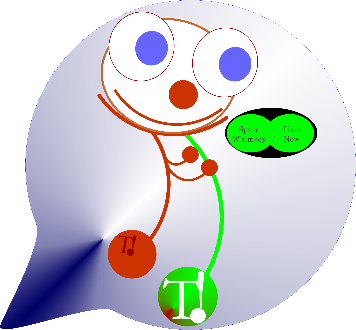 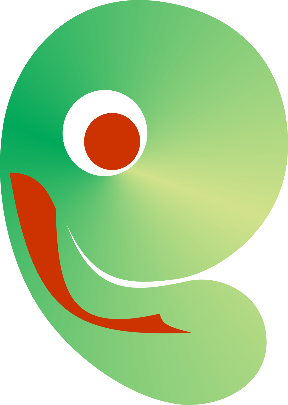 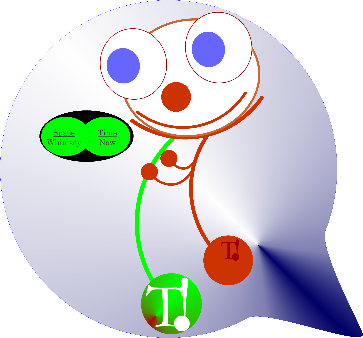 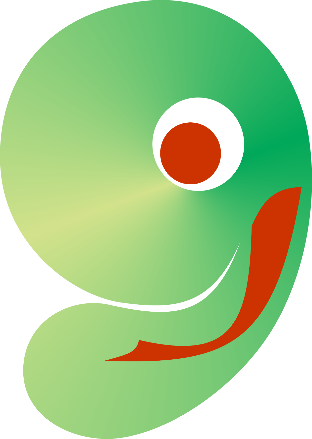 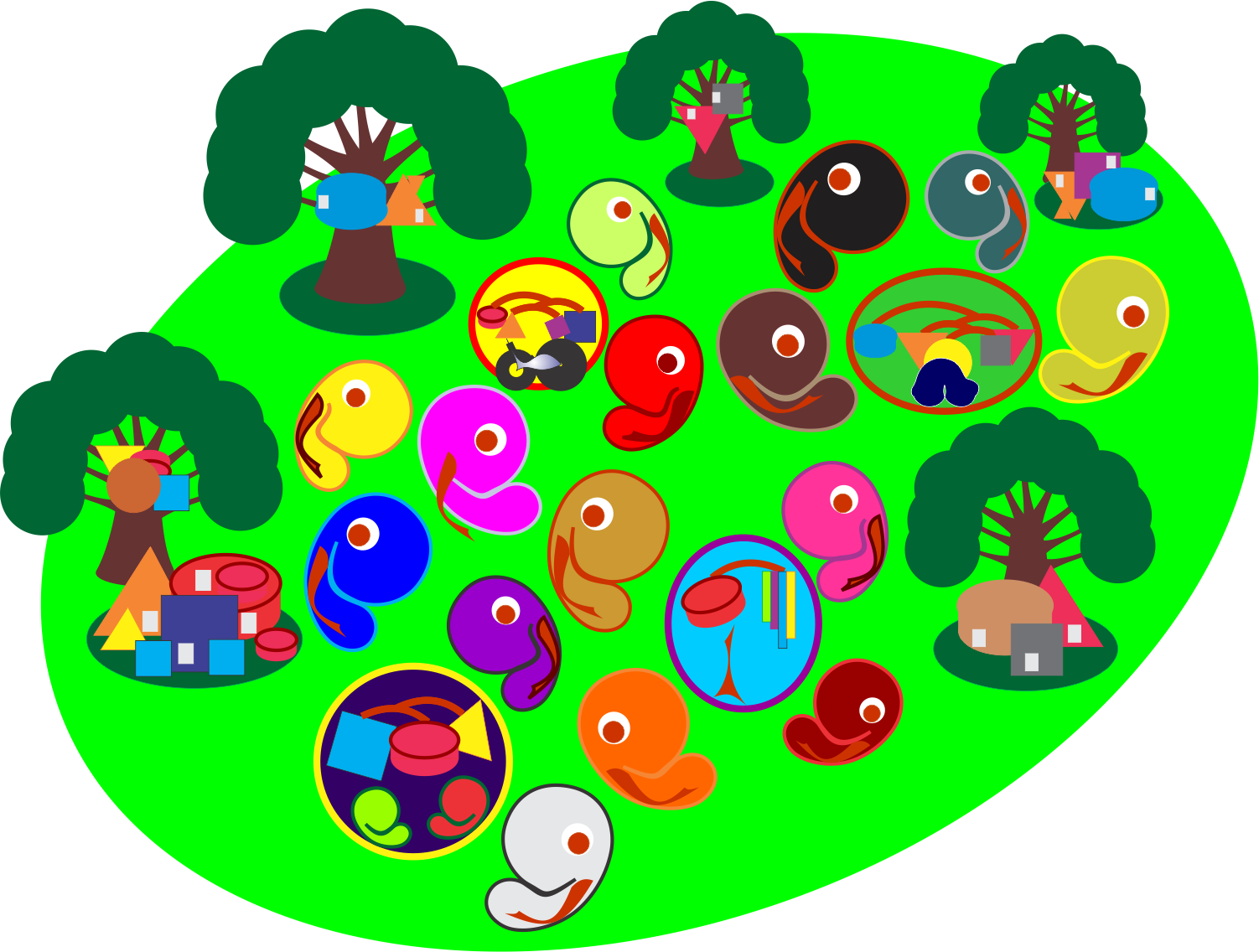 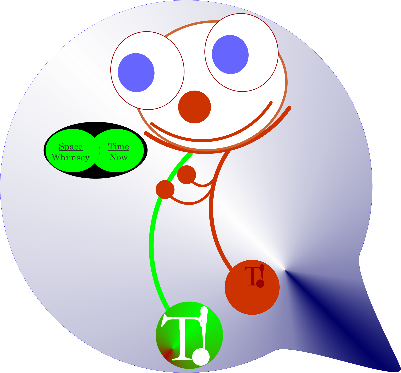 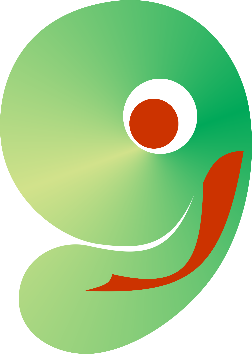 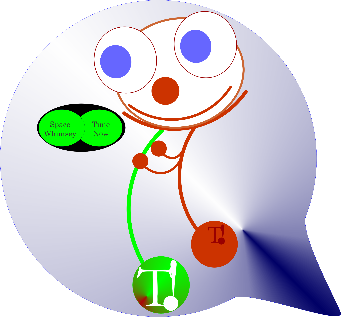 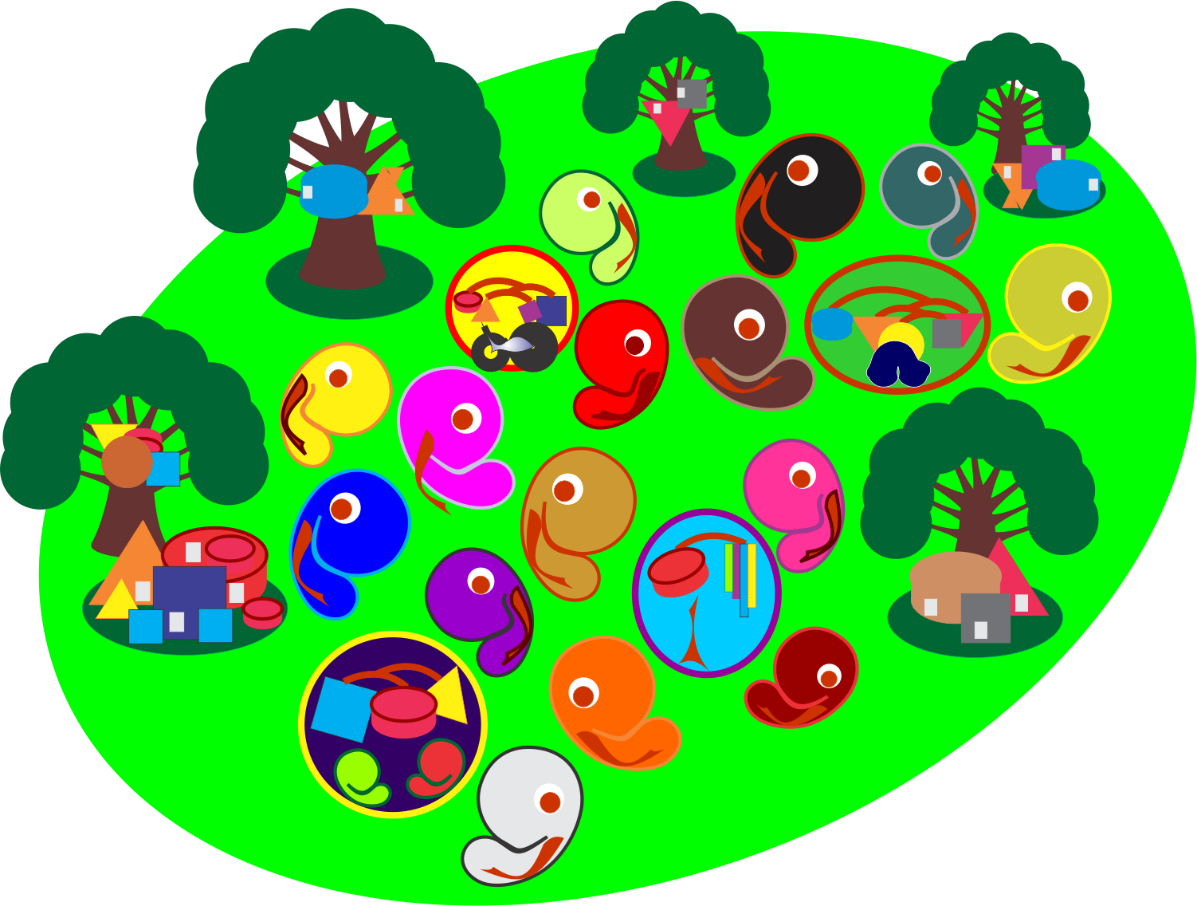 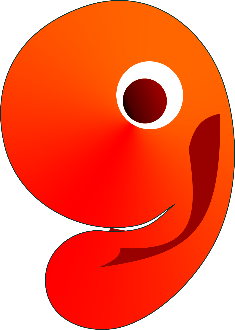 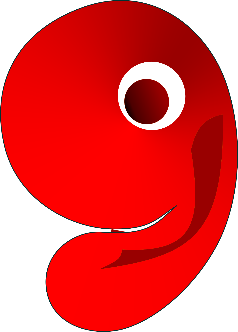 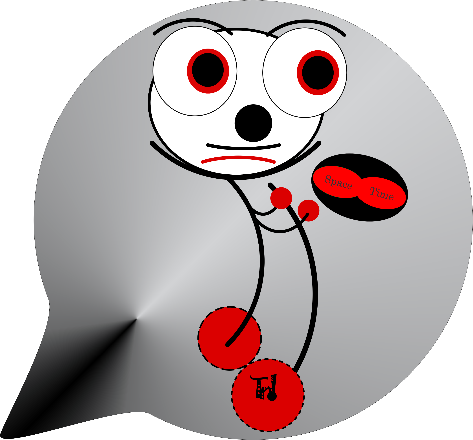 -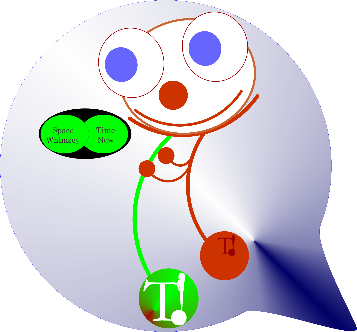 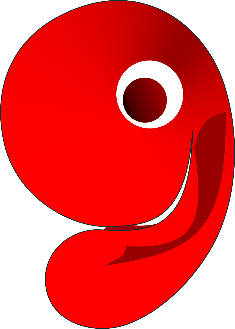 Book 2Selfish Future – Terrible Tomorrow Created by Wily and T!rribleThrive Or Not To Thrive?That Is The Question!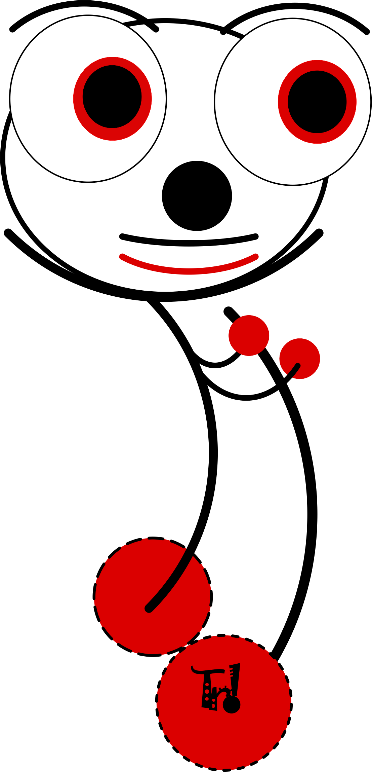 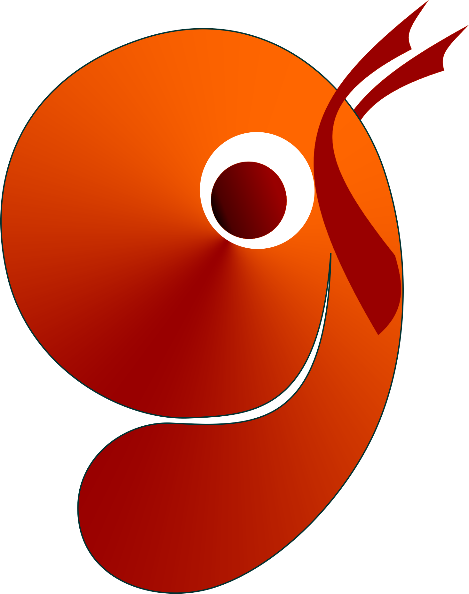 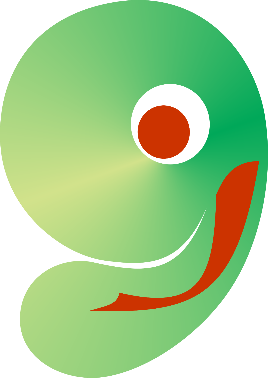 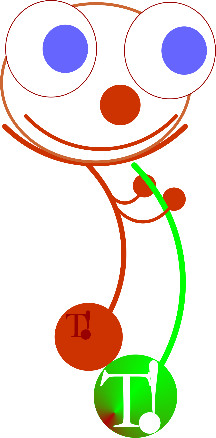 Tale Of Two TomorrowsByGary “Chris” Christopherson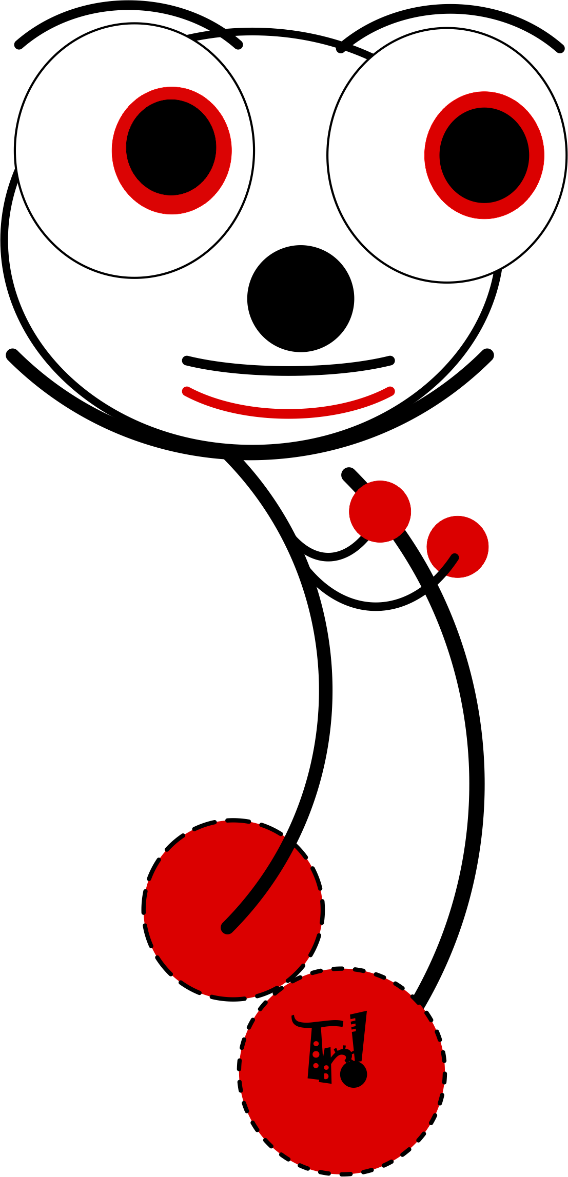 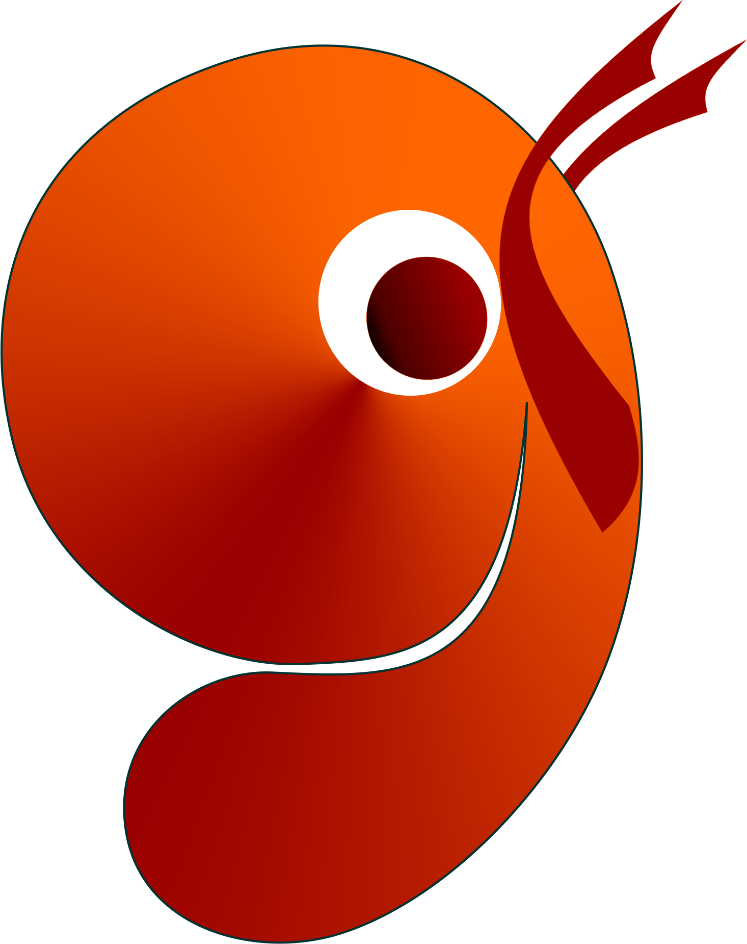 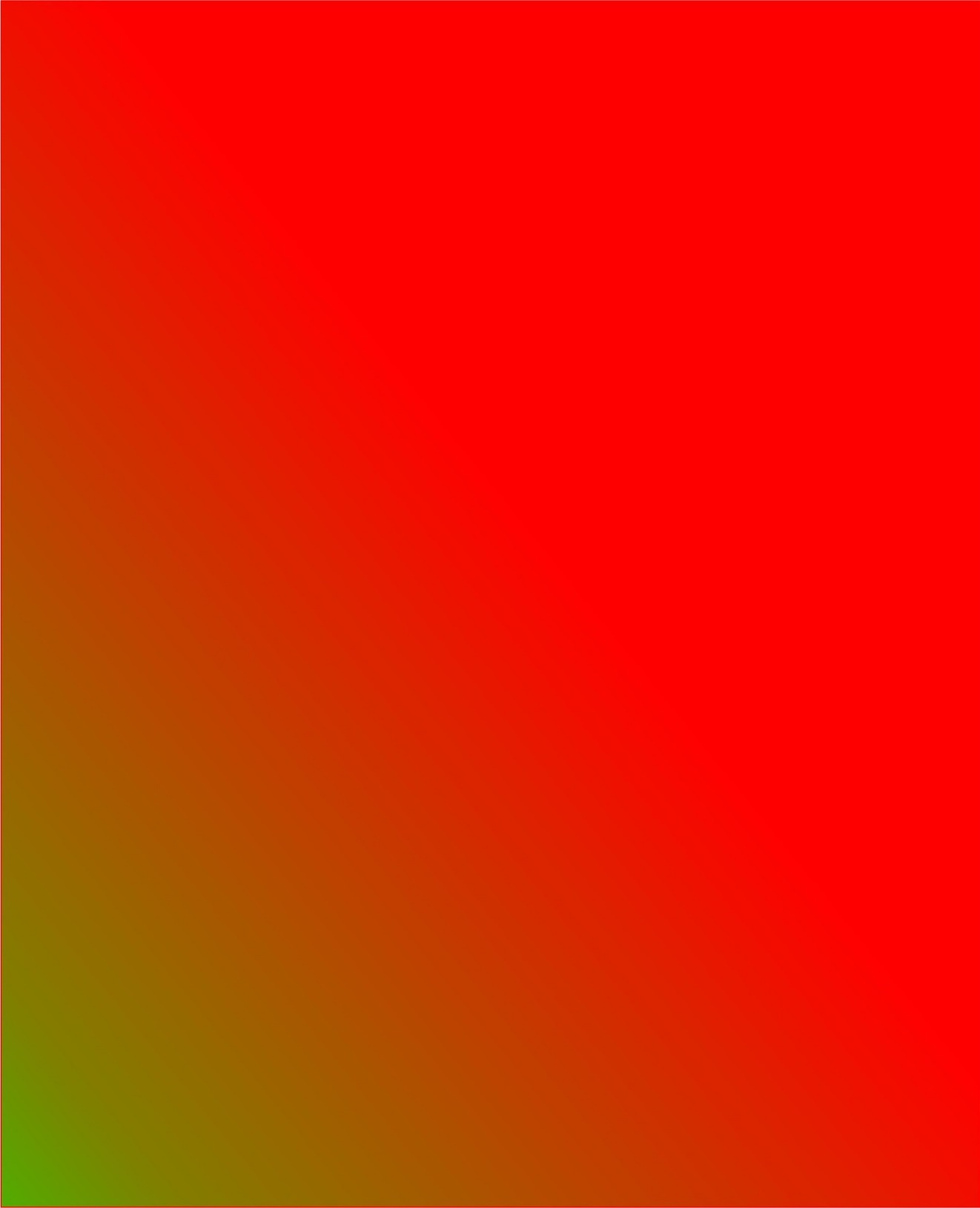 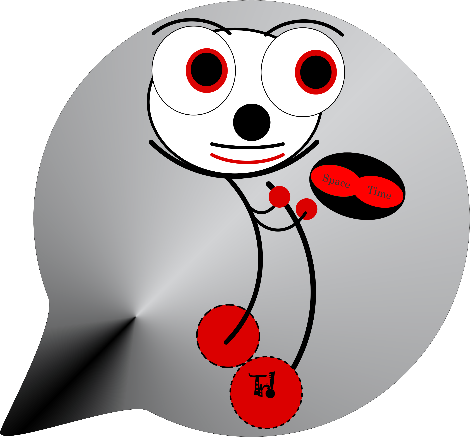 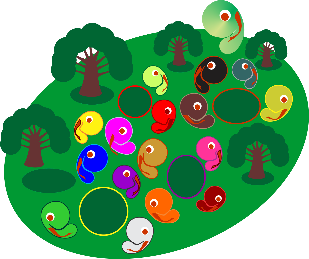 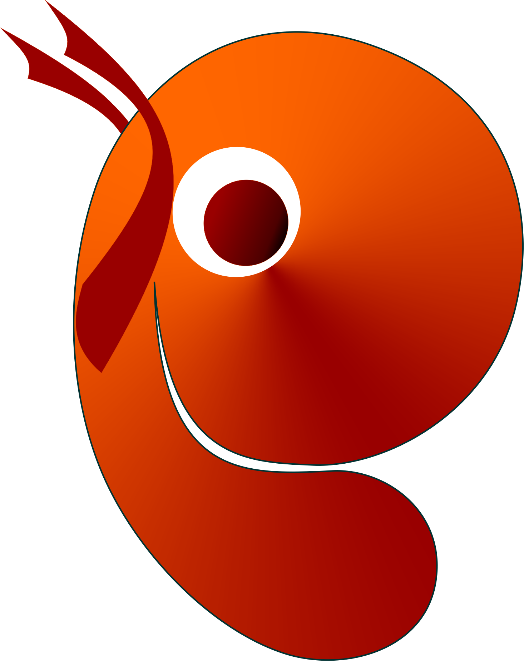 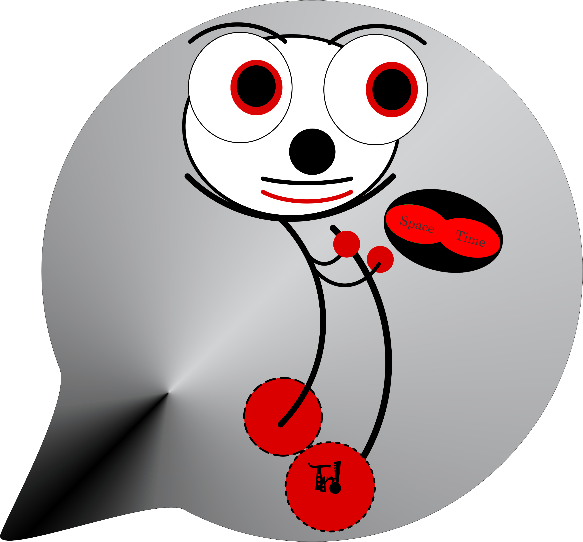 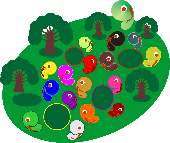 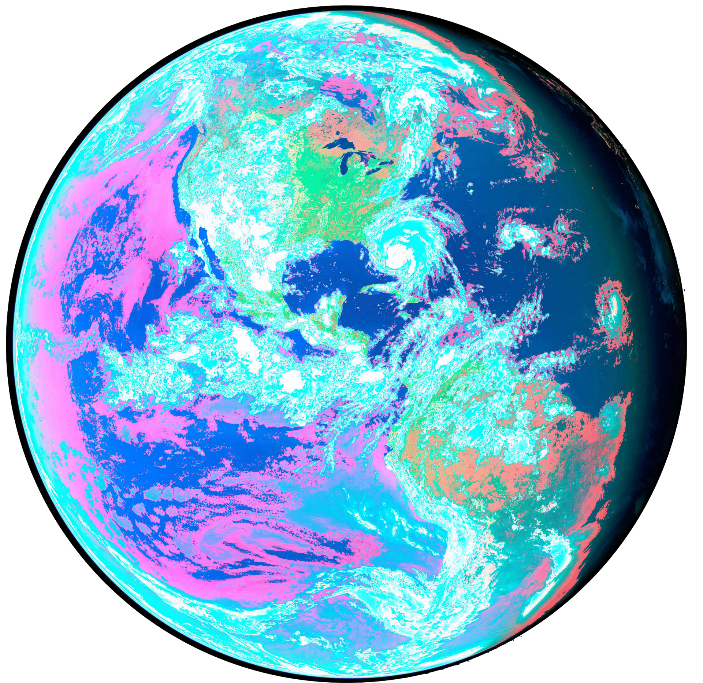 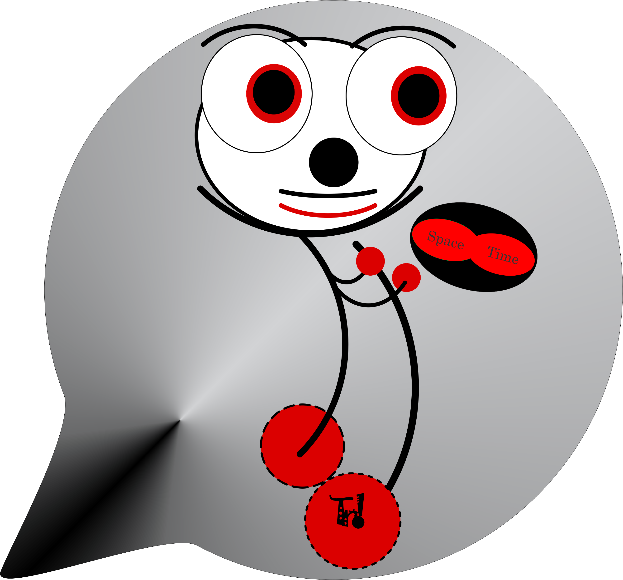 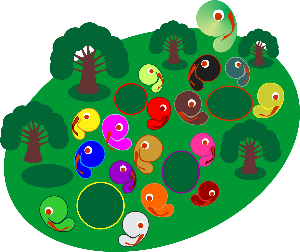 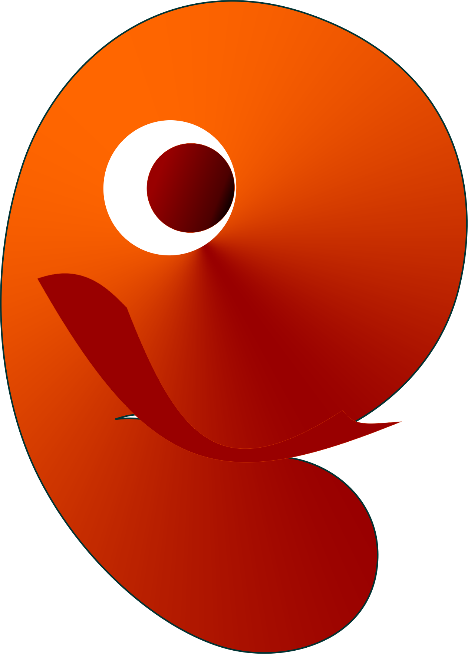 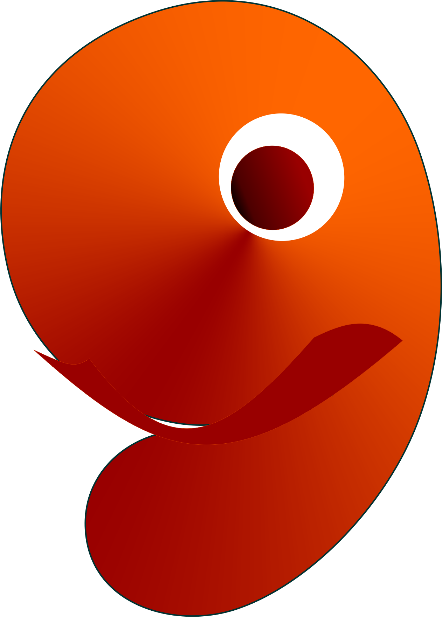 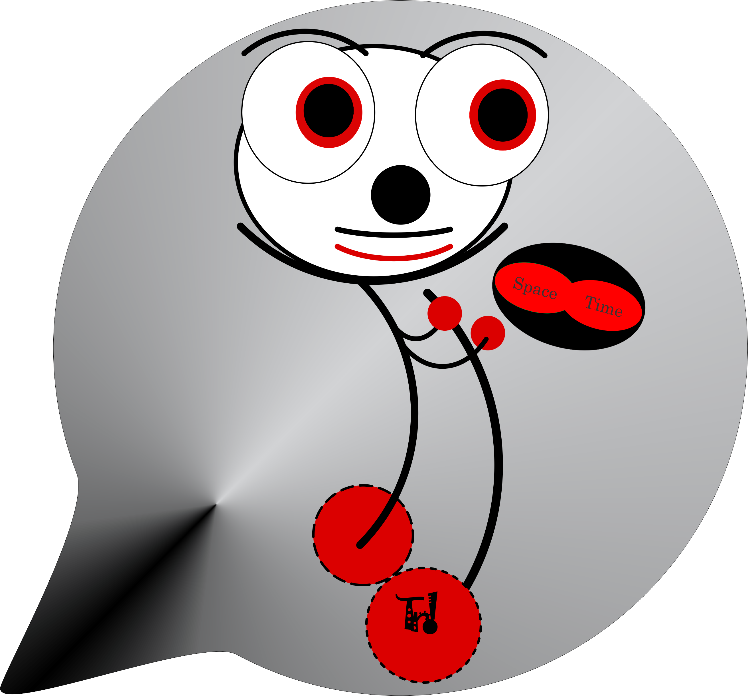 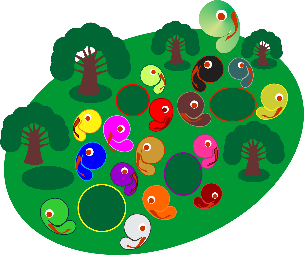 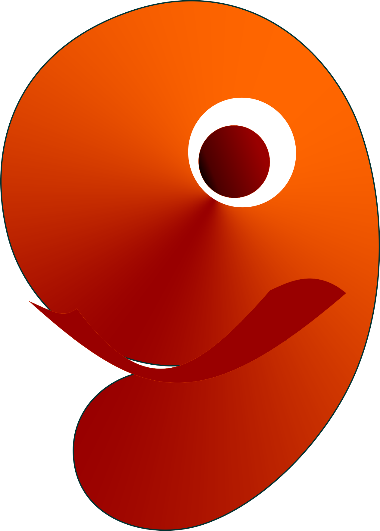 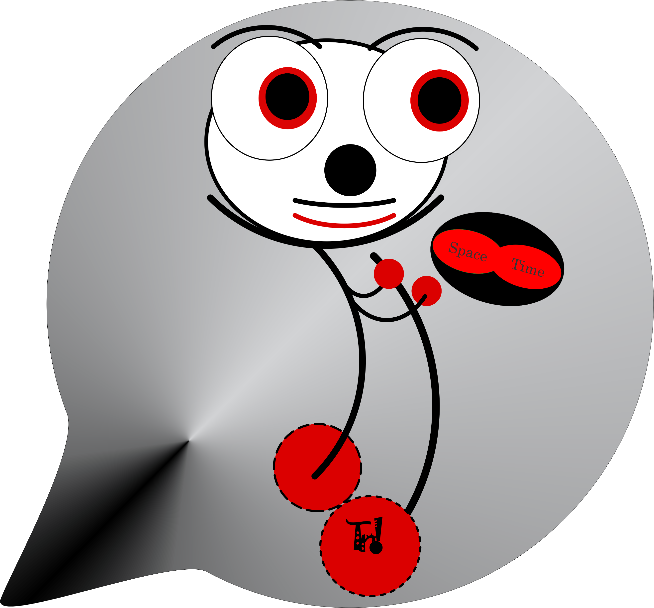 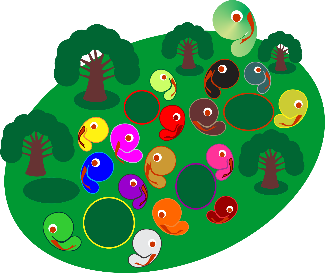 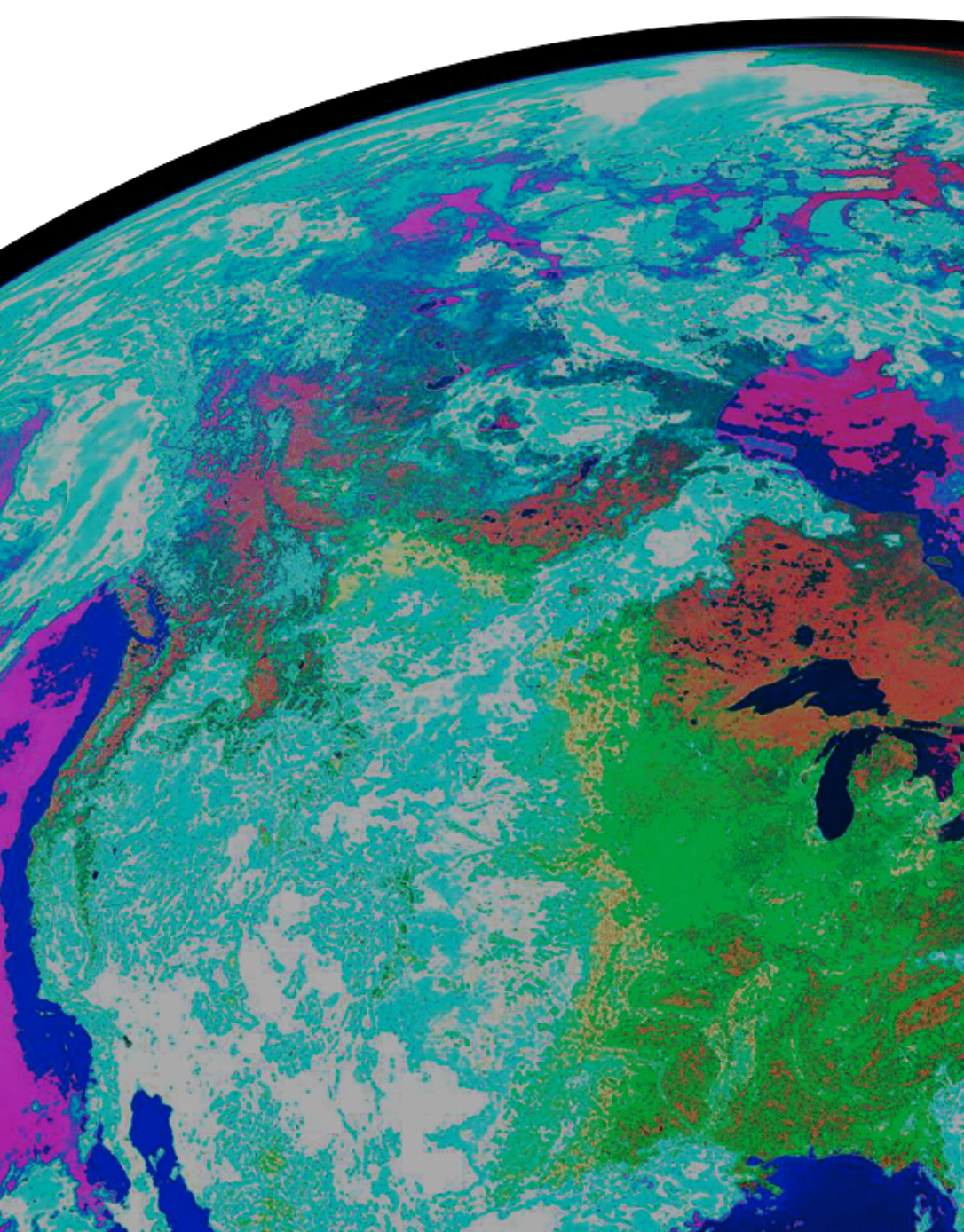 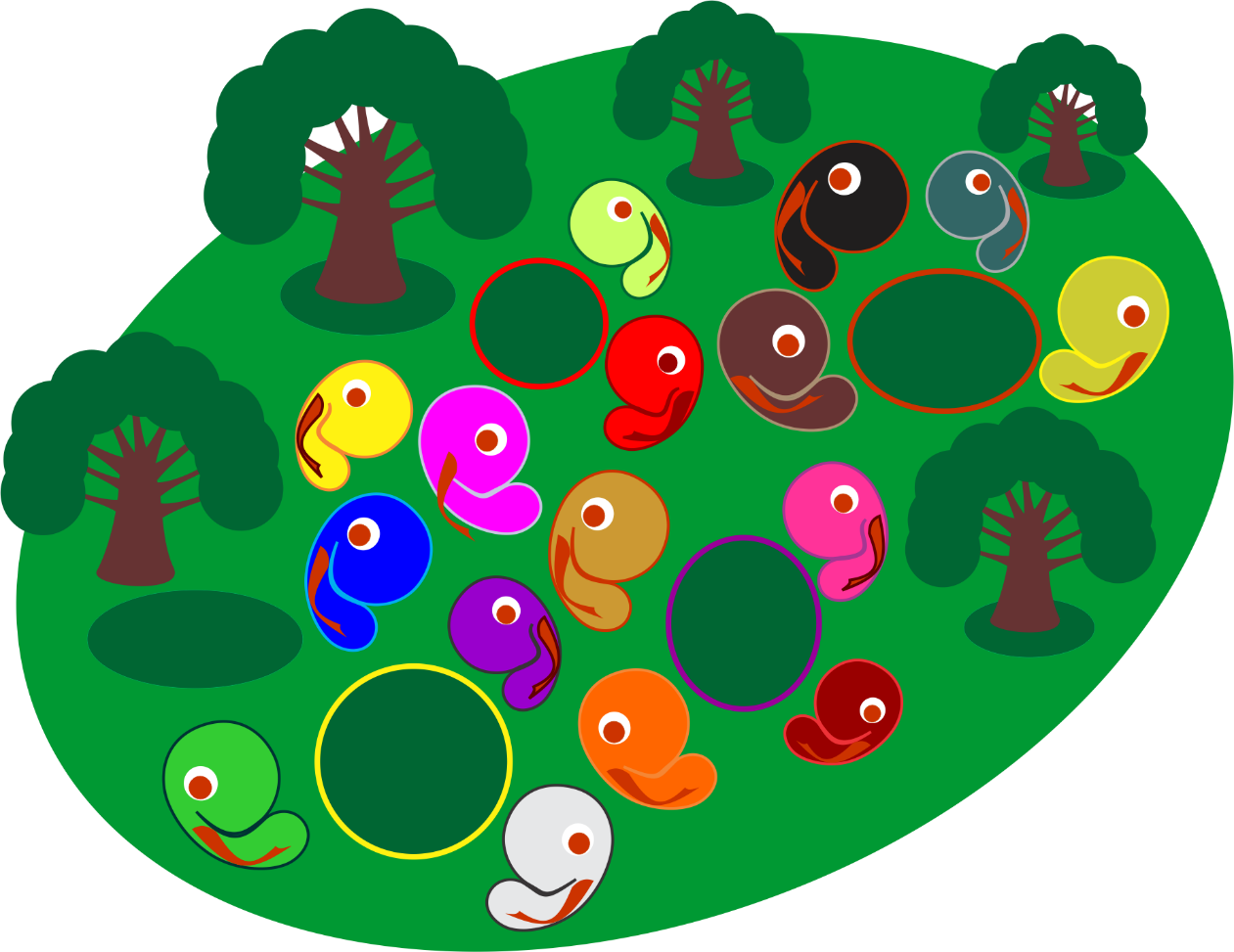 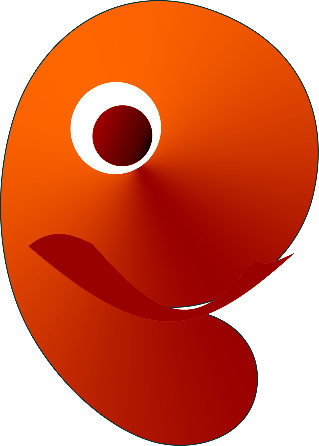 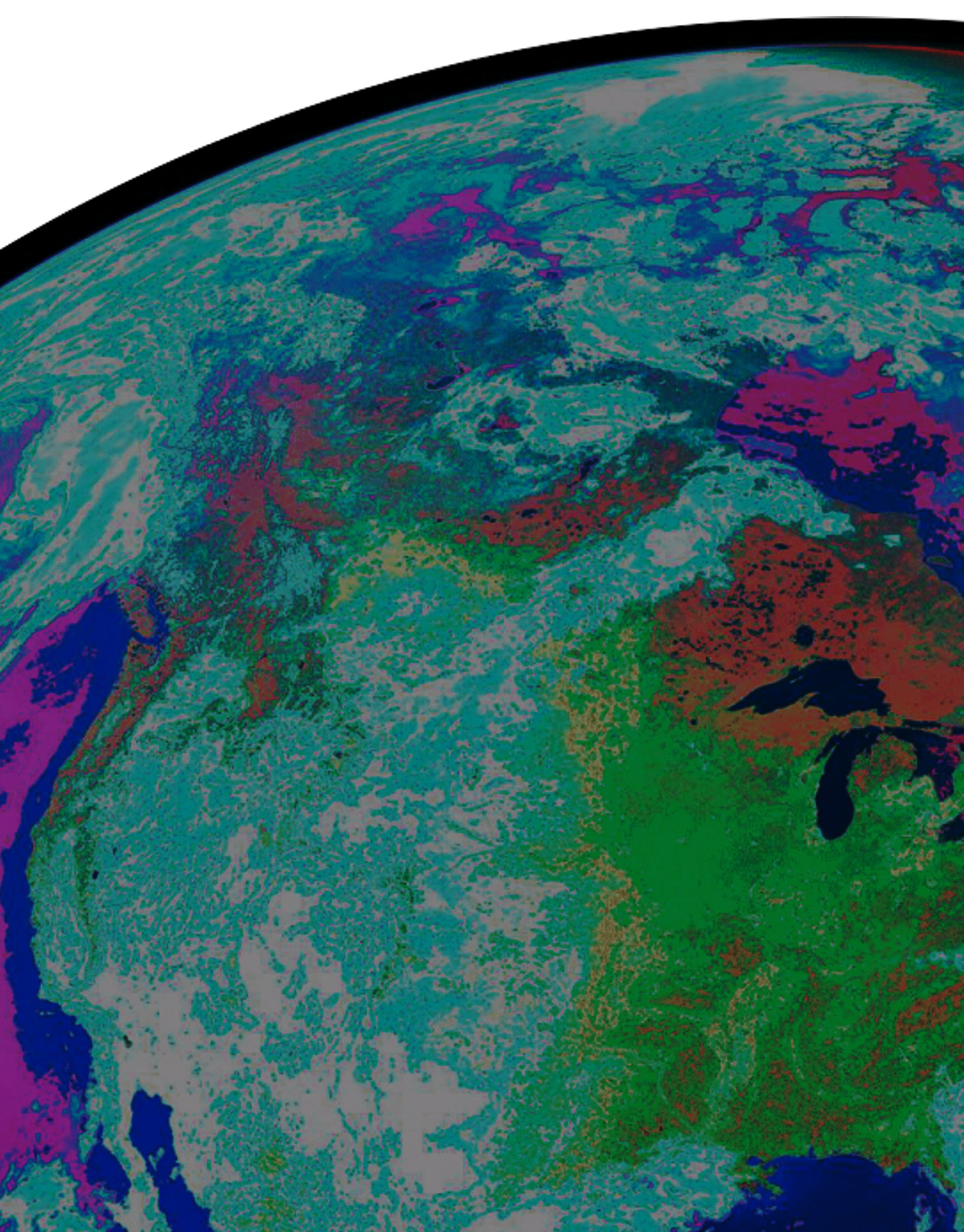 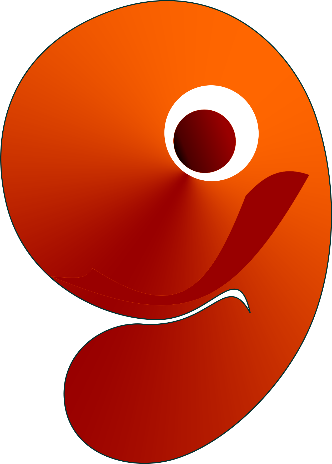 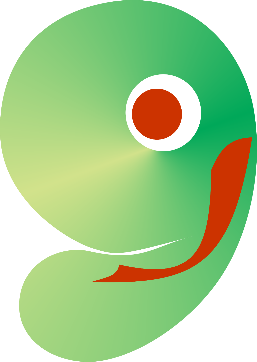 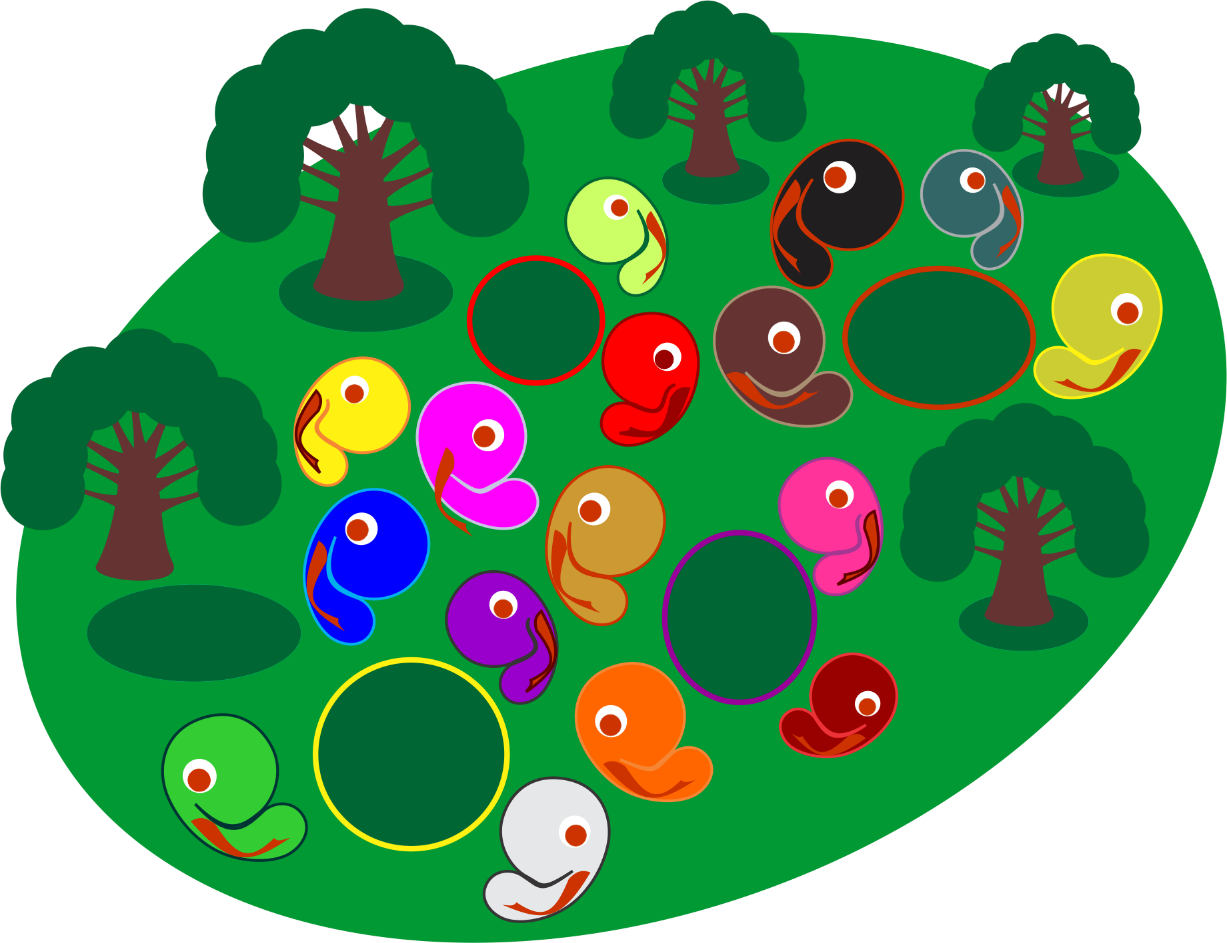 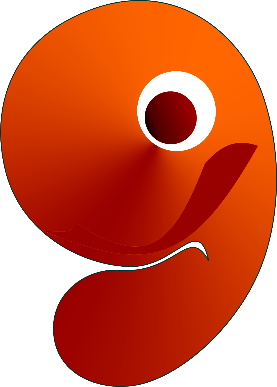 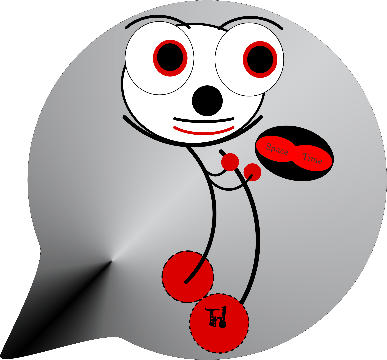 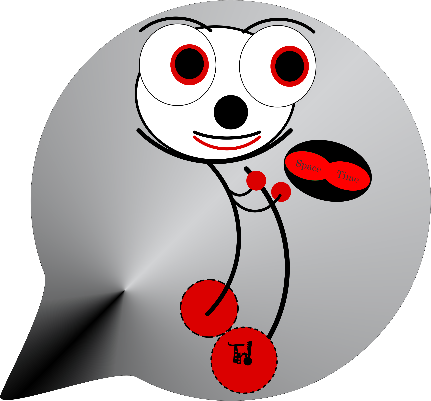 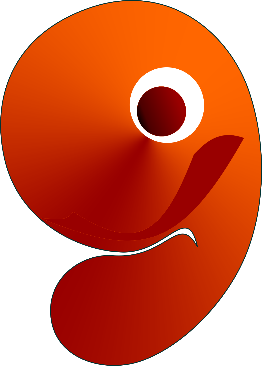 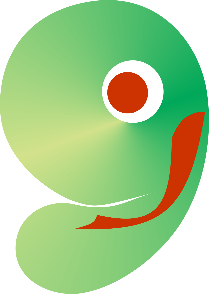 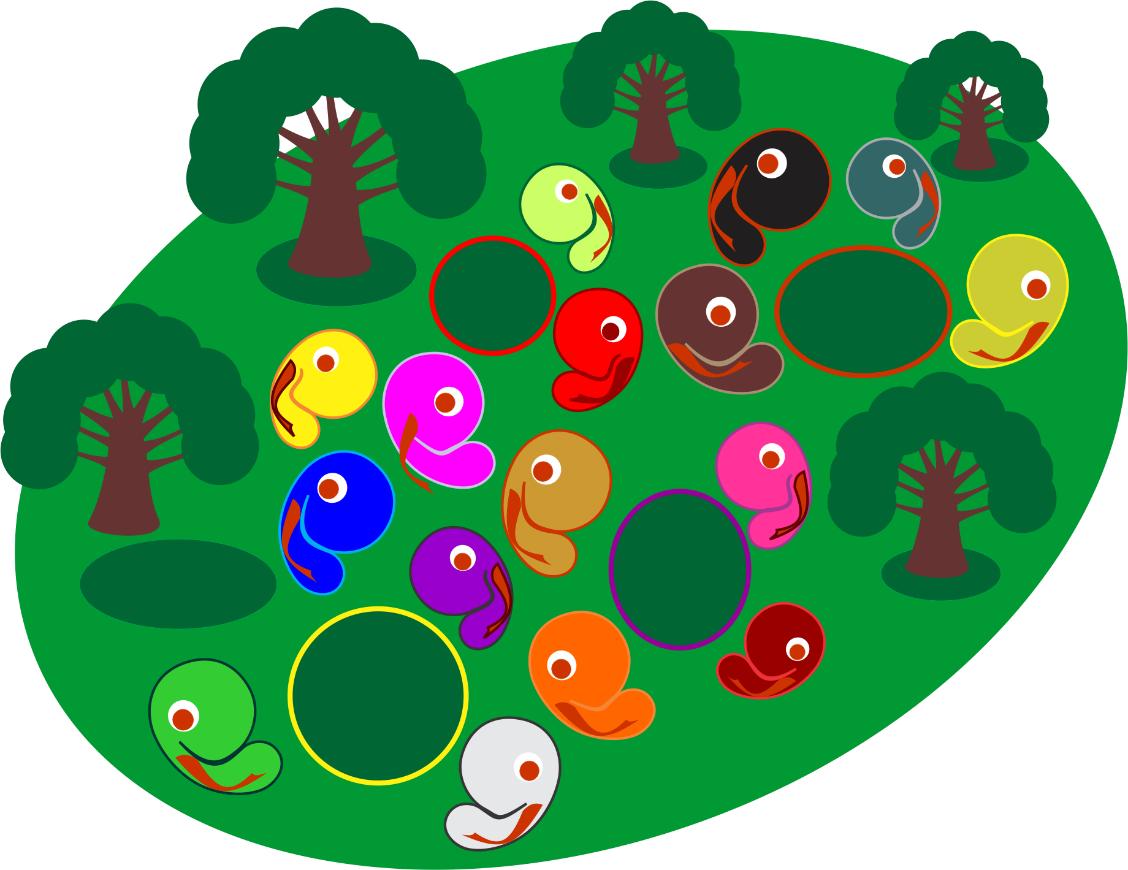 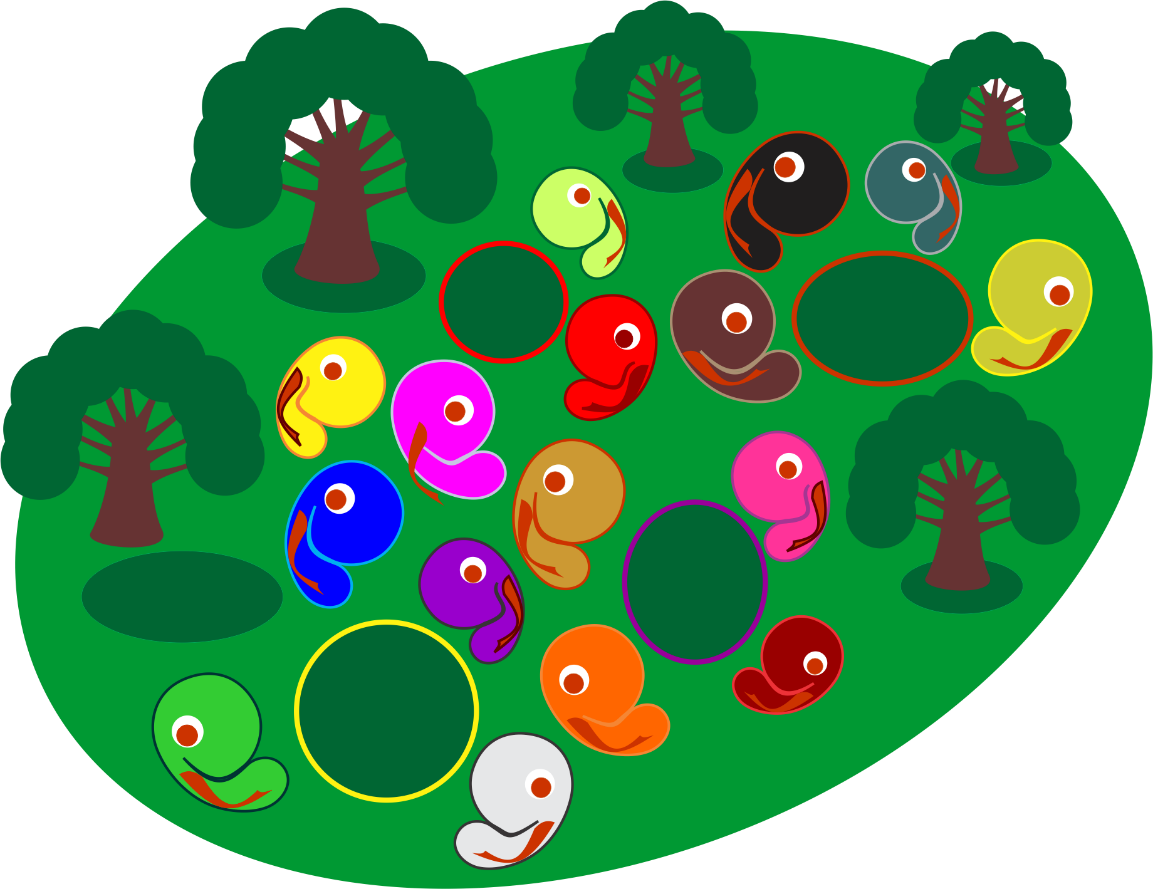 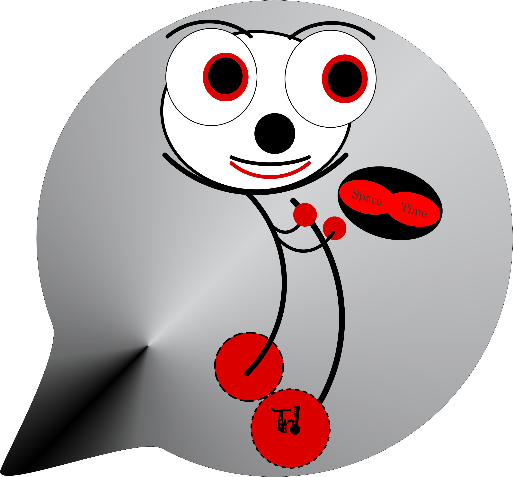 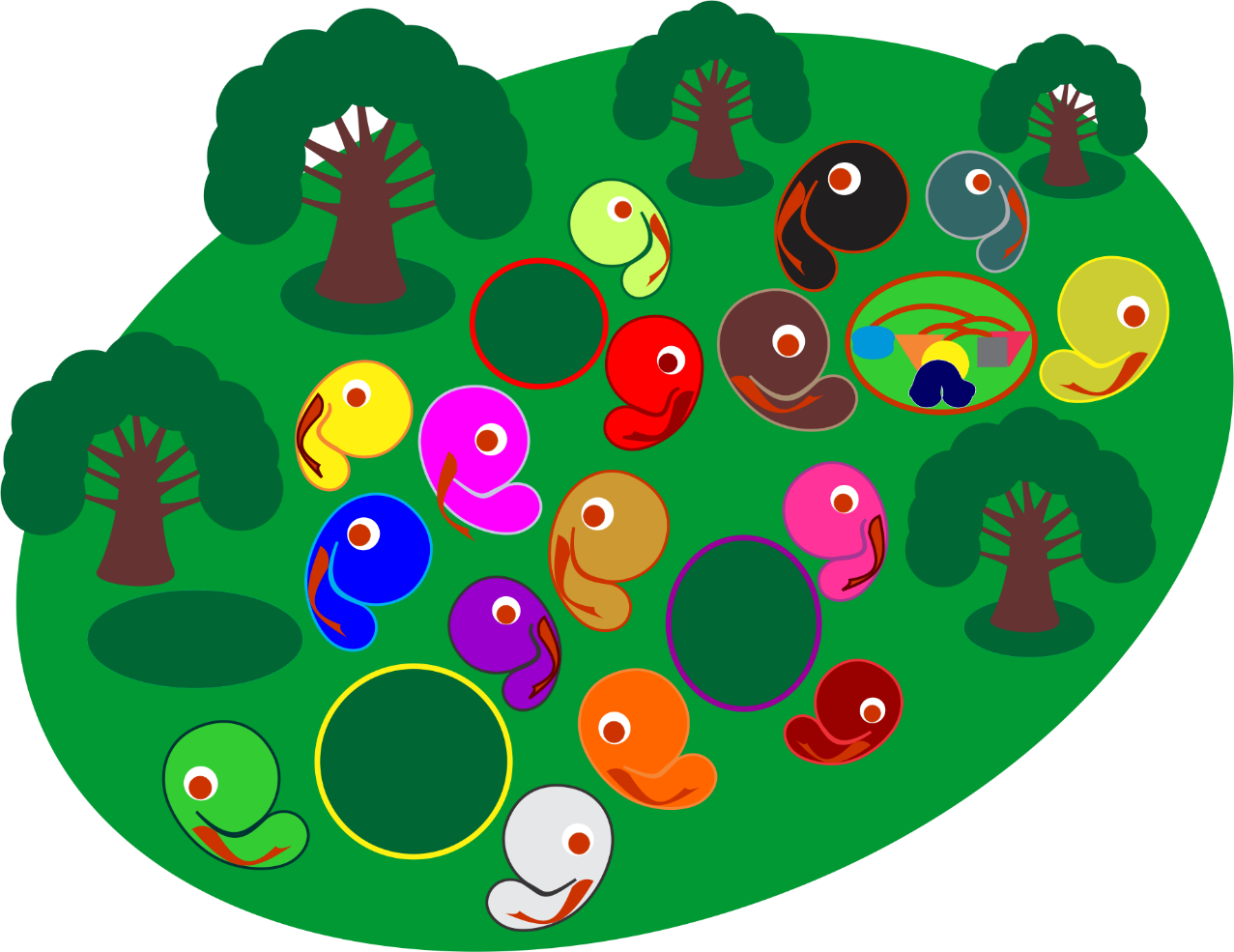 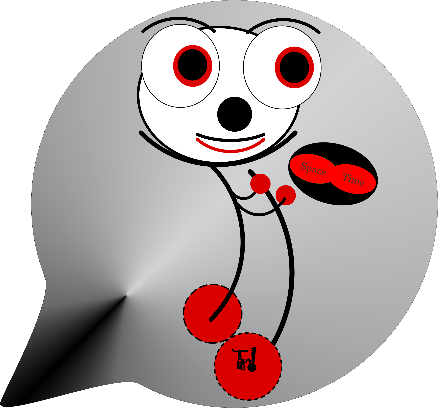 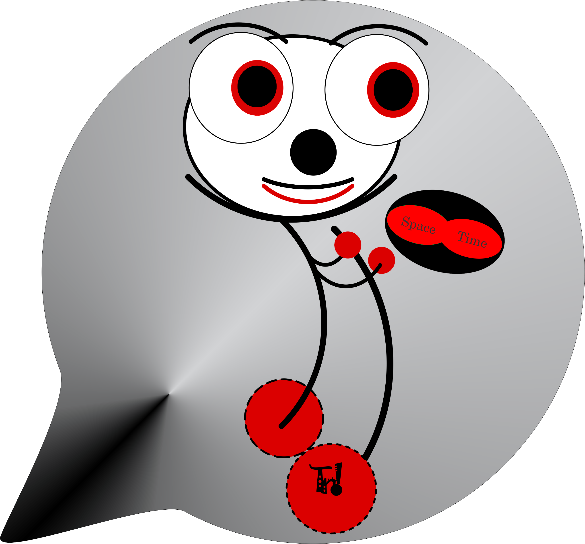 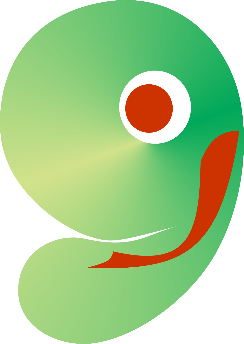 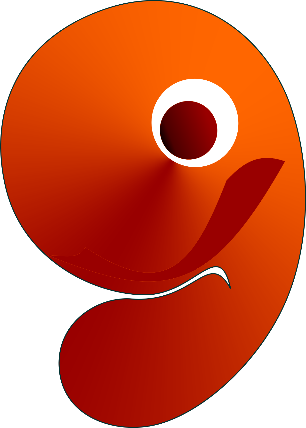 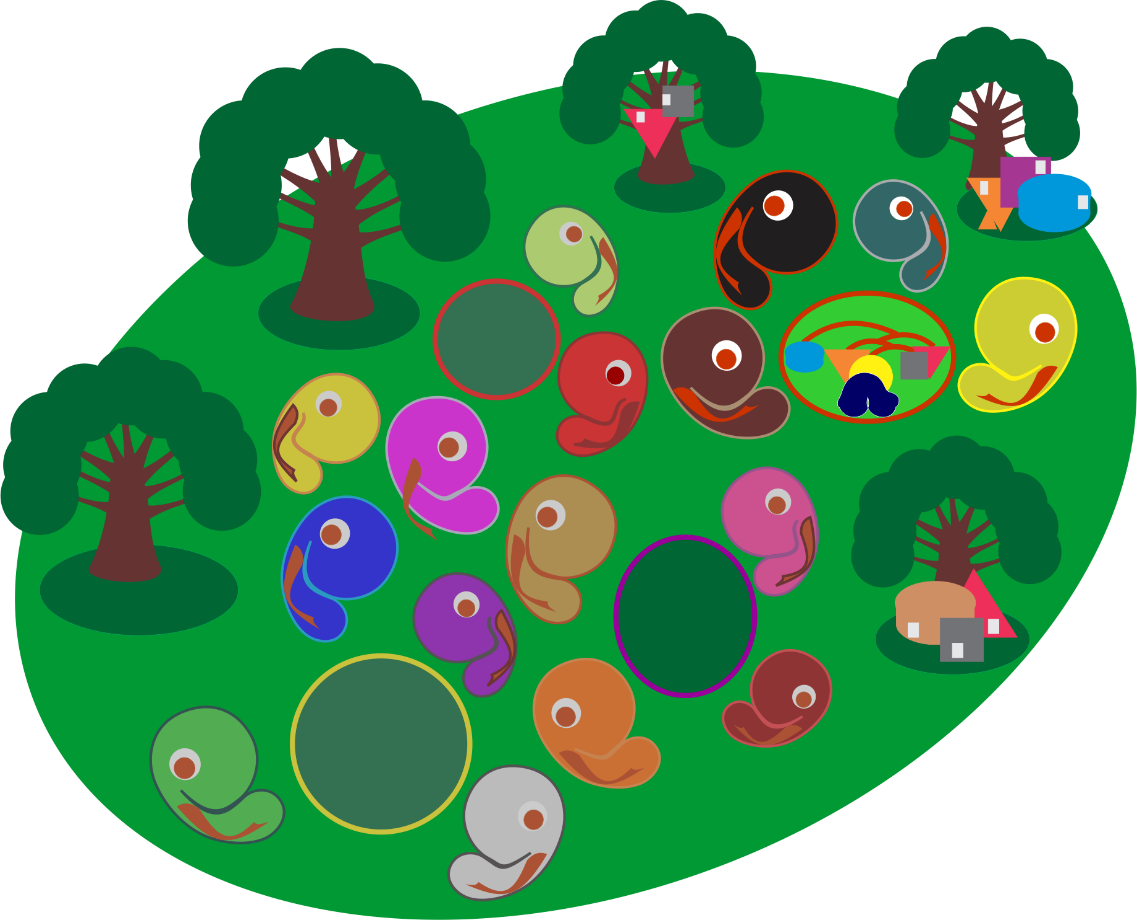 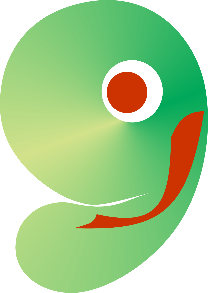 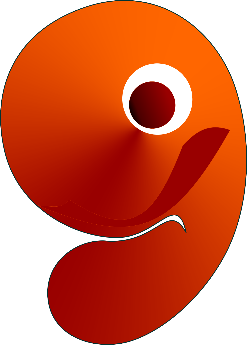 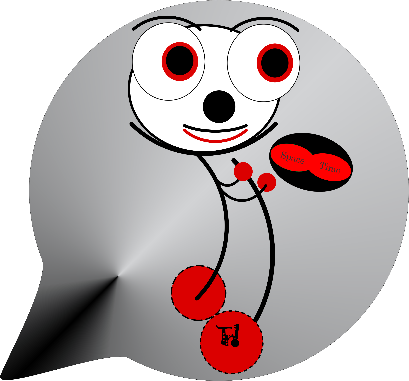 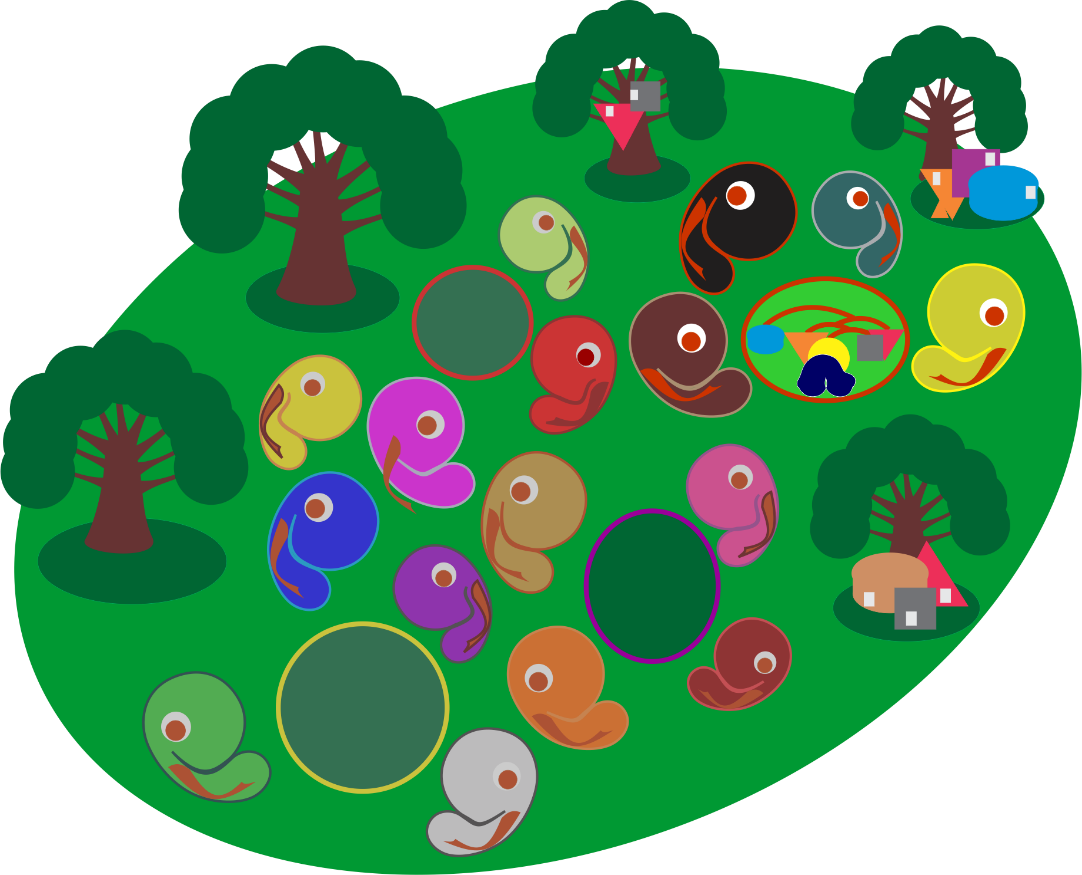 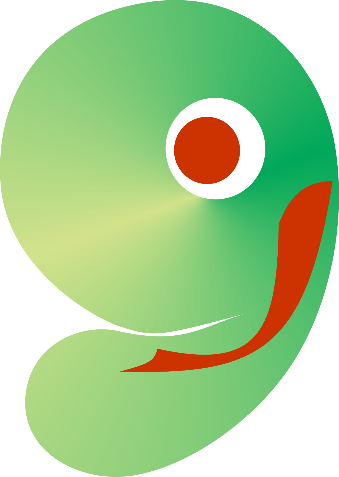 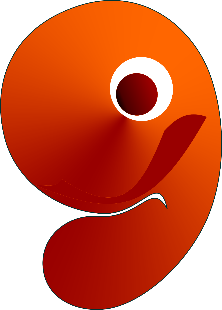 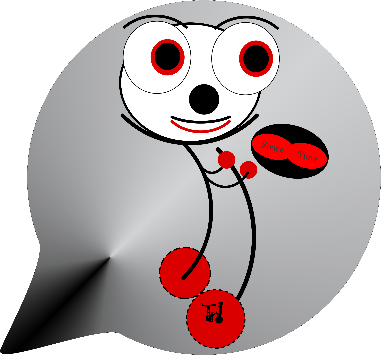 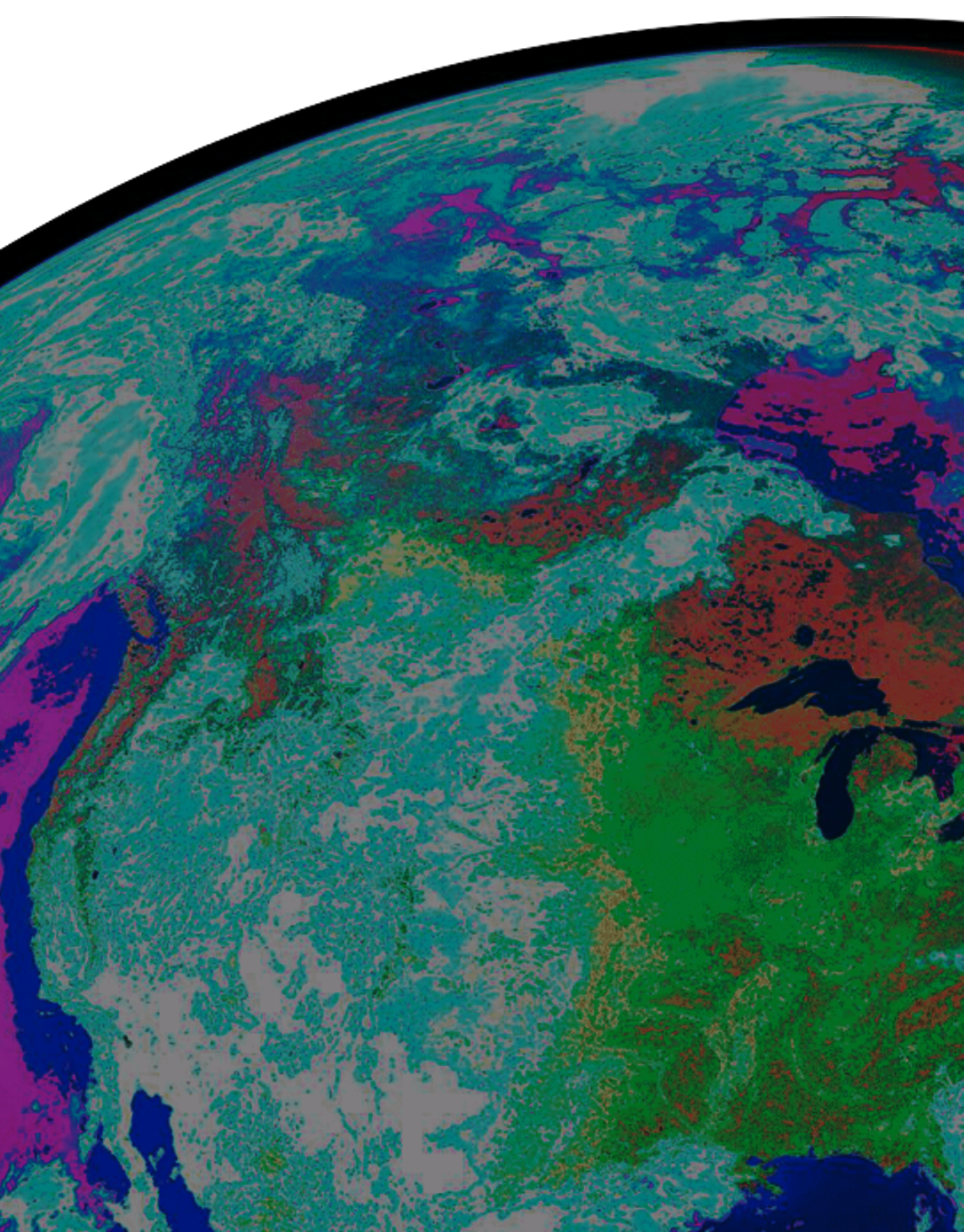 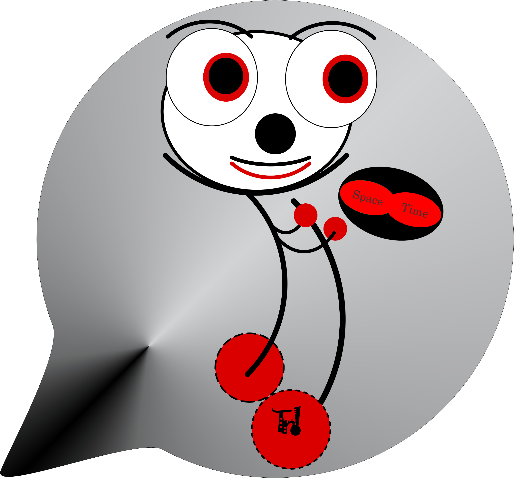 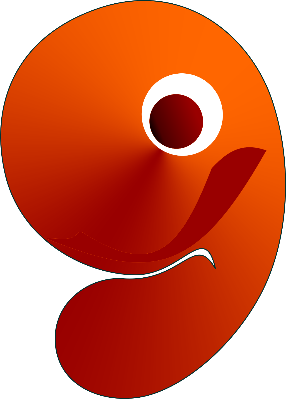 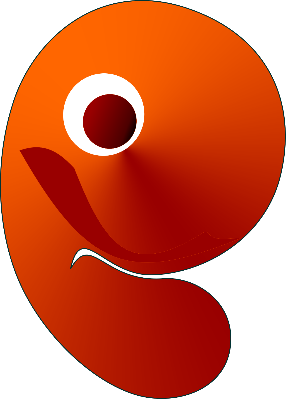 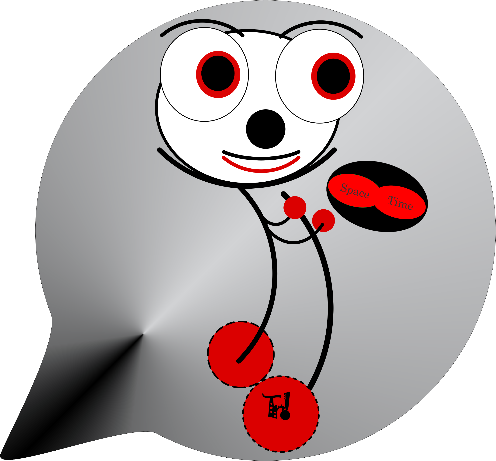 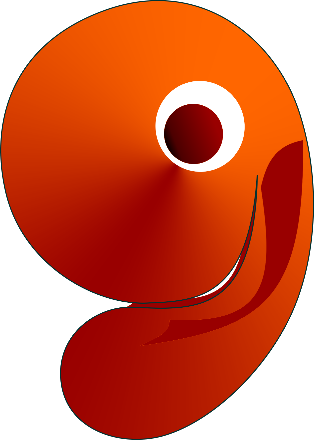 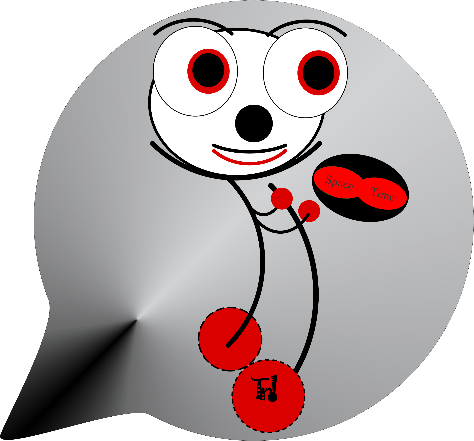 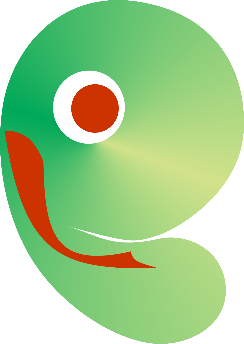 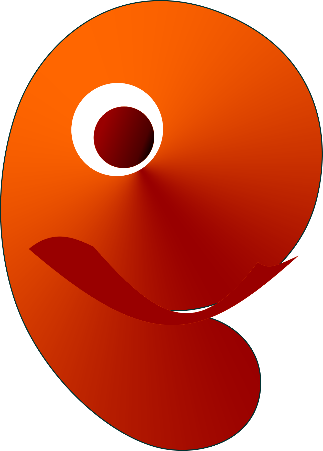 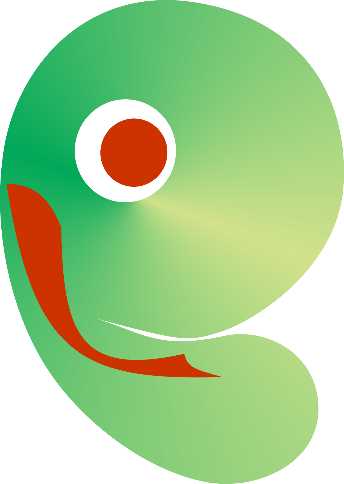 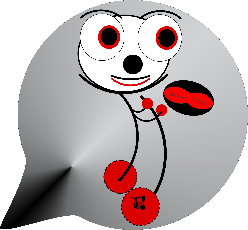 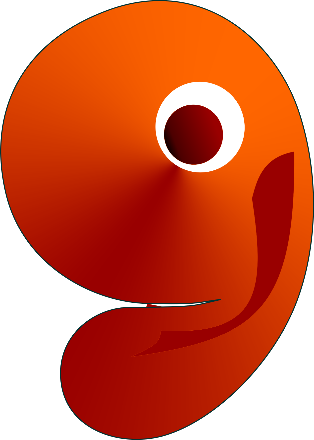 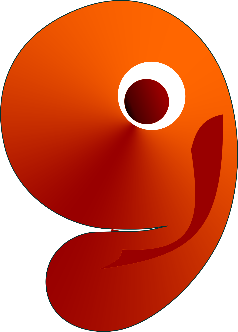 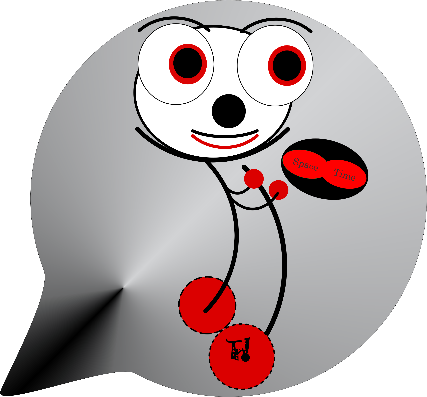 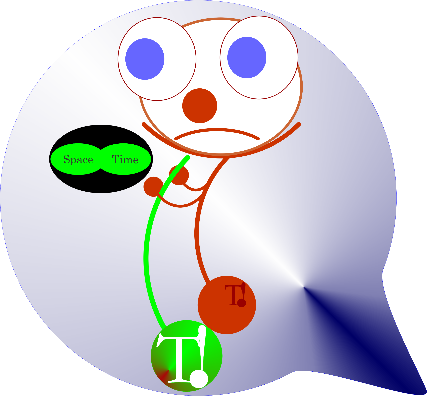 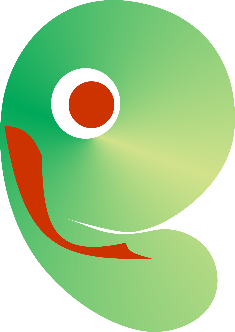 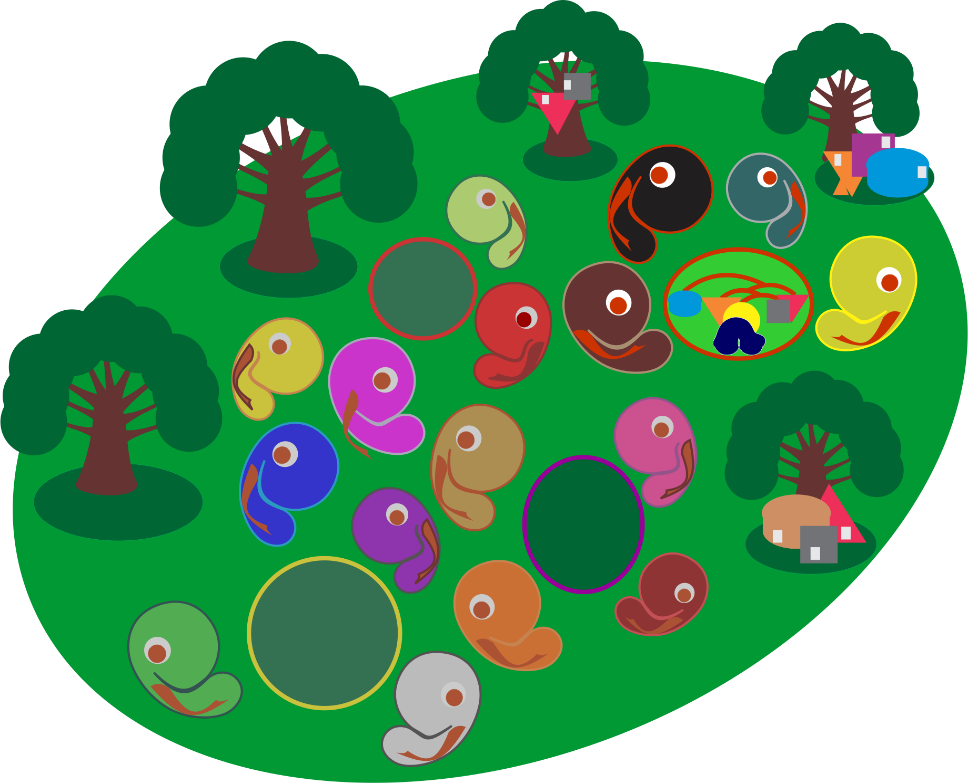 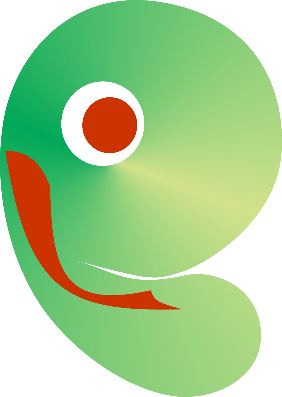 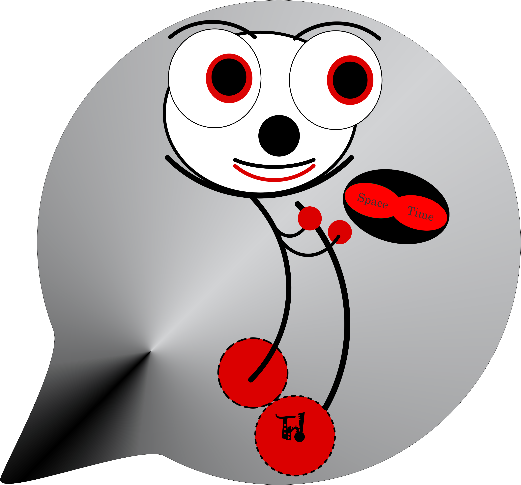 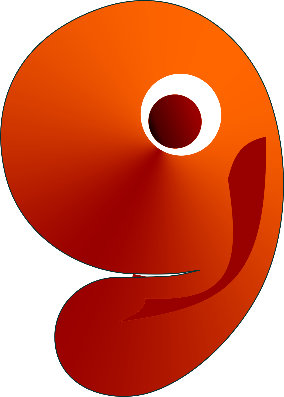 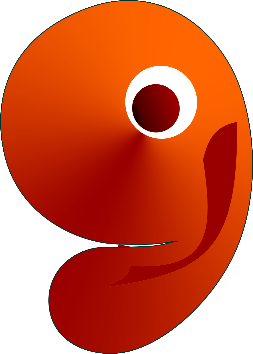 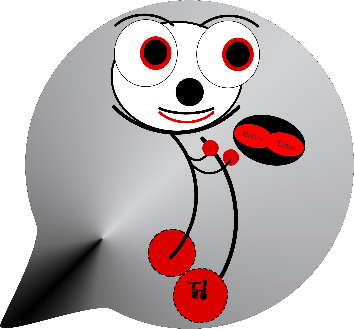 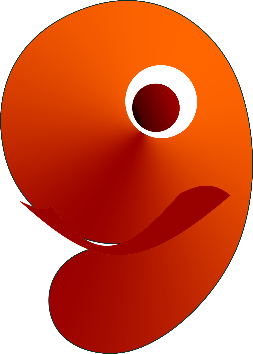 About the AuthorGary “Chris” Christopherson has written several books. Three are children’s fiction books entitled Thrive or Not to Thrive? – Tale of Two Tomorrows, Angel – Thriving Creator of Artful Things and  T!rrific [terrific] -What will you do to thrive? Two are science-fiction novels entitled black box and The Thrive! Endeavor. Several non-fiction books focus on how to build a better, thriving future, including “manual for positive change” entitled Thrive! - Building A Thriving Future and “how-to guide for building a thriving future” entitled Thrive! - People’s Guide To A Thriving Future. He is a sculptor who created over 150 Thrive! sculptures under the signature “GChris Sculpture”. GChris.com 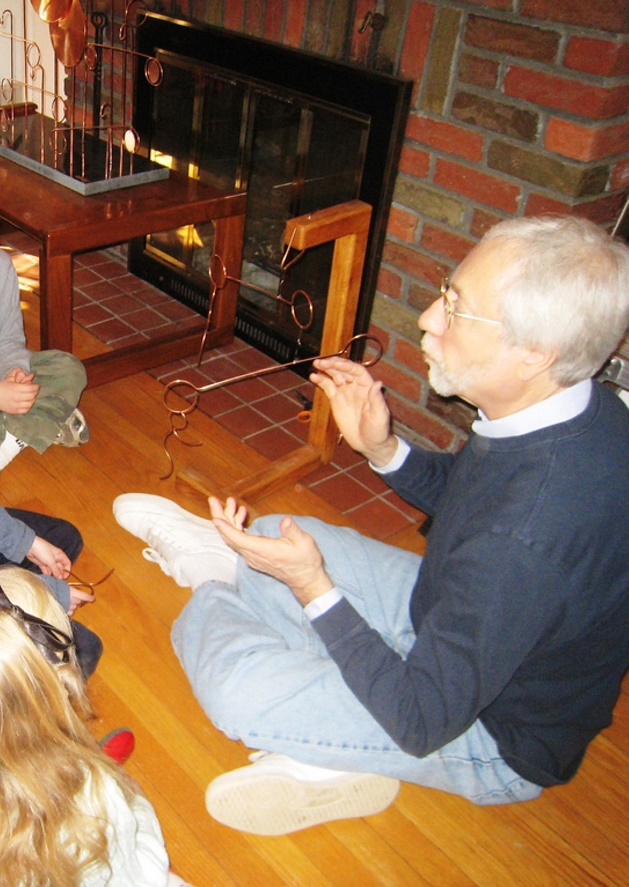 He created large, positive change as a Senior Executive at Federal and local levels. As Founder of Thrive! and HealthePeople, he currently works to create and sustain positive change and build a better, thriving future. ChildrenThriveForever.org  ThriveEndeavor.org    